ŠKOLSKÝ VZDELÁVACÍ PROGRAMStravovacie služby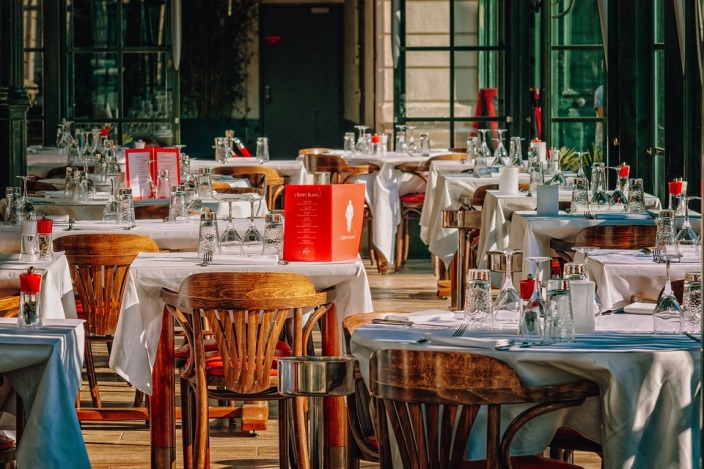 Učebný odbor6444 H čašník, servírka6445 H kuchárOBSAH	     						                                       	ÚVODNÉ IDENTIFIKAĆNÉ ÚDAJEKontakty pre komunikáciu so školou:Zriaďovateľ: Košický samosprávny krajOdbor školstva Námestie Maratónu mieru 1042 66  KošiceTel.: 055 7268261e-mail: urad.vuc@vucke.skSpišská Nová Ves, 31. 08. 2023 				             	Mgr. Milan Kudrik										    riaditeľ školy										        (podpis a pečiatka školy)Záznamy o platnosti a revidovaní školského vzdelávacieho programu:CIELE A POSLANIE VÝCHOVY A VZDELÁVANIACiele a poslanie výchovy a vzdelávania v našom školskom vzdelávacom programe pre učebný odbor 6444 H čašník, servírka a učebný odbor 6445 H kuchár vychádza z cieľov stanovených v Zákone o výchove a vzdelávaní (školský zákon) a Štátnom vzdelávacom programe pre skupinu trojročných učebných odborov 64 Ekonomika a organizácia, obchod a služby. Poslanie školy vyplýva aj komplexnej analýzy školy.     Poslaním našej školy nie je len odovzdávať vedomosti a pripravovať našich žiakov na povolanie a získanie prvej kvalifikácie, ale aj formovať u mladých ľudí  ich postoje, viesť ich k dodržiavaniu etických a ľudských princípov. Škola sa stane otvorenou inštitúciou pre rodičov, sociálnych partnerov a širokú verejnosť s ponukou rôznej vzdelávacej a spoločenskej činnosti.  Naša škola má nielen vzdelávať, ale aj vychovávať. Naše ciele v systéme výchovy a vzdelávania spočívajú v cieľavedomom a systematickom rozvoji poznávacích schopností, emocionálnej zrelosti žiaka, motivácie k sústavnému zdokonaľovaniu sa, prosocionálneho správania, etiky, sebaregulácie ako vyjadrenia schopnosti prevziať zodpovednosť za seba a svoj rozvoj a tvorivosť. Ciele výchovy a vzdelávania orientované na vytváranie predpokladov celoživotného vzdelávania sú zamerané na:Posilnenie výchovnej funkcie školy so zámerom: umožniť všetkým žiakom prístup ku kvalitnému záujmovému vzdelávaniu a voľnočasovým aktivitám, najmä žiakom zo sociálne znevýhodneného prostredia ako formy prevencie sociálno-patologických javov a podchytenia nadaných a talentovaných jedincov,vytvárať motiváciu k učeniu, ktorá žiakom umožní pokračovať nielen v ďalšom vzdelávaní, ale aj v kultivovaní a rozvoji vlastnej osobnosti,podporovať špecifické záujmy, schopností a nadania žiakov,formovať ucelený názor na svet a vzťah k životnému prostrediu,vytvárať vzťah k základným ľudským hodnotám ako je úcta a dôvera, sloboda a zodpovednosť, spolupráca a kooperácia, komunikácia a tolerancia,poskytovať čo najväčšie množstvo príležitostí, podnetov a možností v oblasti záujmovej činnosti,poskytovať pre žiakov a širokú verejnosť ponuku vzdelávacích služieb vo voľnom čase,Realizáciu stratégie rozvoja školy s dôrazom na:prípravu a tvorbu vlastných školských vzdelávacích programov s cieľom:uplatňovať nové metódy a formy vyučovania zavádzaním aktívneho učenia, realizáciou medzipredmetovej integrácie, propagáciou a zavádzaním projektového a programového vyučovania,zabezpečiť kvalitné vyučovanie cudzieho jazyka vytvorením jazykového laboratóriá, získania kvalifikovaných učiteľov pre výučbu cudzích jazykov a zabezpečením dostupných podmienok pre výučbu cudzieho jazyka v zahraničí,skvalitniť výučbu informačných a komunikačných technológií zabezpečením špeciálnej učebne a softwarového vybavenia, podporovaním ďalšieho vzdelávania učiteľov v oblasti informačných technológií,zohľadniť potreby a individuálne možnosti žiakov pri dosahovaní cieľov v učebnom odbore čašník, servírka,zabezpečiť variabilitu a individualizáciu výučby,rozvíjať špecifické záujmy žiakov,vytvárať priaznivé sociálne, emocionálne a pracovne prostredie v teoretickom a praktickom vyučovaní,zavádzať progresívne zmeny v hodnotení žiakov realizáciou priebežnej diagnostiky,zachovávať prirodzené heterogénne skupiny vo vzdelávaní.    posilnene úlohy a motivácie učiteľov, ich profesijný a osobný rozvoj s cieľom:rozvíjať a posilňovať kvalitný pedagogický zbor jeho stabilizáciou, podporovať a zabezpečovať ďalší odborný rozvoj a vzdelávanie učiteľov,rozvíjať hodnotenie a sebahodnotenie vlastnej práce a dosiahnutých výsledkov.  podporu talentu, osobnosti a záujmu každého žiaka s cieľom:rozvíjať edukačný proces na báze skvalitňovania vzťahov medzi učiteľom - žiakom – rodičom,rozvíjať tímovú spoluprácu medzi žiakmi budovaním prostredia tolerancie a radosti z úspechov, vytvárať prostredie školy založené na tvorivo-humánnom a poznatkovo-hodnotovom prístupe l vzdelávaniu s dôrazom na aktivitu a slobodu osobnosti žiaka,odstraňovať prejavy šikanovania, diskriminácie, násilia, xenofóbie, rasizmu a intolerancie v súlade s Chartou základných ľudských práv  a slobôd,viesť žiakov k zmysluplnej komunikácii a vyjadreniu svojho názoru,zapájať sa do projektov zameraných nielen na rozvoj školy, ale aj na osvojenie si takých vedomostí, zručností a kompetencií, ktoré žiakom prispejú k ich uplatneniu sa na trhu práce na Slovensku a v krajinách Európskej únie a k motivácii pre celoživotné vzdelávanie sa,nadväzovať spoluprácu  s rôznymi školami a podnikmi doma a v zahraničí,presadzovať zdravý životný štýl,vytvárať širokú ponuku športových, záujmových a voľnočasových aktivít,vytvárať fungujúci a motivačný systém merania výsledkov vzdelávania.skvalitnenie spolupráce so sociálnymi partnermi, verejnosťou a ostatnými školami na princípe partnerstva s cieľom:zapojiť rodičov do procesu školy najmä v oblasti záujmového vzdelávania a voľnočasových aktivít,podporovať spoluprácu s rodičmi pri príprave a tvorbe školského vzdelávacieho programu,aktívne zapájať zamestnávateľov do tvorby školských vzdelávacích programov, rozvoja záujmového vzdelávania, skvalitňovania výchovno-vzdelávacieho procesu a odborného výcviku,spolupracovať so zriaďovateľom na koncepciách rozvoja odborného vzdelávania a prípravy a politiky zamestnanosti v Spišskej Novej Vsi a našom regióne,spolupracovať sa podnikmi poskytujúcich gastronomické služby,vytvárať spoluprácu so školami doma a v zahraničí a vymieňať si vzájomne skúseností a poznatky,nadviazať spoluprácu s Domovom dôchodcov v Spišskej Novej Vsi a poskytovať služby žiakov pri slávnostných a spoločenských príležitostiach,rozvíjať spoluprácu s nadáciami, rôznymi organizáciami a účelovo zameranými útvarmi na zabezpečenie potrieb žiakov.zlepšenie estetického prostredia budovy školy a najbližšieho okolia s cieľom: zlepšiť prostredie v triedach a spoločných priestoroch školy,zrekonštruovať špeciálnu odbornú učebňu pre praktickú prípravu žiakov,vybudovať viacúčelové športové ihrisko,zriadiť spoločenskú miestnosť pre návštevy rodičov a ďalších sociálnych partnerov,zrekonštruovať hygienické priestory školy,zrekonštruovať jedáleň ako viacúčelovú miestnosť,upraviť vybrané triedy na rozšírenie doplnkových činnosti školy vzhľadom na realizáciu kurzov pre verejnosť, zabezpečenie školení a iných vzdelávacích akcií,využiť materiálno-technický a ľudský potenciál pre získanie doplnkových finančných zdrojov, reagovať na vypísané granty a projekty,  pravidelne sa starať o úpravu okolia školy.CHARAKTERISTIKA ŠKOLSKÉHO VZDELÁVACIEHO PROGRAMU V UČEBNOM ODBORE 6444 H ČAŠNÍK, SERVÍRKA A V UČEBNOM ODBORE 6445 H KUCHÁRPopis školského vzdelávacieho programuPríprava v školskom vzdelávacom programe Stravovacie služby v učebnom odbore 6444 H čašník, servírka a v učebnom odbore 6445 H kuchár zahŕňa teoretické a praktické vyučovanie a prípravu. Teoretické vyučovanie je poväčšine organizované v priestoroch školy a praktické vyučovanie je organizované formou odborného výcviku v škole, v stredisku praktického vyučovania a priamo na pracoviskách zamestnávateľov. Trojročný odbor štúdia je koncipovaný homogénne ako odbor profesijnej prípravy pre úsek obsluhy so všeobecným prehľadom o celej oblasti stravovacích služieb a so základnými predpokladmi pre výkon obchodno-podnikateľských aktivít. Predpokladom pre prijatie do učebného odboru je úspešné ukončenie základnej školy a zdravotné požiadavky uchádzačov o štúdium. Pri prijímaní na štúdium sa hodnotí tiež prospech a správanie na základnej škole, záujem uchádzačov o štúdium a výsledky prijímacieho konania. Konkretizácia kritérií na prijímacie skúšky vrátane bodového hodnotenia sú stanovené každoročne.  Stratégia výučby školy vytvára priestor pre rozvoj nielen odborných, ale aj všeobecných a kľúčových kompetencií. Najväčší dôraz sa kladie na rozvoj osobnosti žiaka. Všeobecná zložka vzdelávania vychádza zo skladby všeobecno-vzdelávacích predmetov učebného plánu. V jazykovej oblasti je vzdelávanie a príprava zameraná na slovnú a písomnú komunikáciu, ovládanie oznamovacieho odborného prejavu v slovenskom jazyku, na vyjadrovanie sa v bežných situáciách spoločenského a pracovného styku v cudzom jazyku. Žiaci sa tiež oboznamujú s vývojom ľudskej spoločnosti, základnými princípmi etiky, zásadami spoločenského správania a protokolu. Osvojujú si základy matematiky, chémie a informatiky, ktoré sú nevyhnutné pre výkon povolania. V odbornom vzdelávaní je príprava zameraná na oblasť ekonomiky, spoločenskej komunikácie, zloženia a skladovania potravín, výživy, stolovania, technológie prípravy pokrmov a pod. V rámci odborného výcviku žiaci získavajú teoretické a praktické zručnosti na úseku obsluhy. Veľký dôraz sa kladie na rozvoj osobnosti žiaka, na formovanie ich osobnostných a profesionálnych vlastností, postojov a hodnotovej orientácie. Škola vo výučbovej stratégii uprednostňuje tie vyučovacie metódy, ktoré vedú k harmonizácii teoretickej a praktickej prípravy tak pre profesionálny život, ako aj pre život v spoločnosti a medzi ľuďmi. Výučba je orientovaná na uplatnenie autodidaktických metód (samostatné učenie a práca) hlavne pri riešení problémových úloh, tímovej práci a spolupráci. Uplatňujú sa metódy dialogické slovné formou účelovo zameranej diskusií alebo brainstormingu, ktoré naučia žiakov komunikovať s druhými ľuďmi na báze ľudskej slušnosti a ohľaduplnosti. Poskytujú žiakom priestor na vytvorenie si vlastného názoru založeného na osobnom úsudku. Vedú žiakov k odmietaniu populistických praktík a extrémistických názorov. Učia ich chápať zložitosť medziľudských vzťahov a nevyhnutnosť tolerancie. Metódy činnostne zameraného vyučovania (praktické práce) sú predovšetkým aplikačného a heuristického typu (žiak poznáva reálny život, vytvára si názor na základe vlastného pozorovania a objavovania), ktoré im pomáhajú pri praktickom poznávaní reálneho sveta a života. Aj keby boli vyučovacie metódy tie najlepšie, nemali by šancu na úspech bez pozitívnej motivácie žiakov, tzn. vnútorné potreby žiakov vykonávať konkrétnu činnosť sú tou najdôležitejšou oblasťou výchovno-vzdelávacieho procesu. Preto naša škola kladie veľký dôraz na motivačné činitele – zaraďovanie hier, súťaží, simulačných a situačných metód, riešenie konfliktových situácií, verejné prezentácie prác a výrobkov a pod. Uplatňované metódy budú konkretizované na úrovni učebných osnov jednotlivých predmetov. Metodické prístupy sú priebežne vyhodnocované a modifikované podľa potrieb a na základe skúseností vyučujúcich učiteľov.  Teoretické vyučovanie je realizované v budove školy na Radničnom námestí 1, Spišská Nová Ves. Praktická príprava prebieha v 1. ročníku v školských odborných učebniach a v zmluvných pracoviskách praktického vyučovania, a to hotel Preveza Spišská Nová Ves pod vedením majstrov odbornej výchovy. V 2. a 3. ročníku v školských odborných učebniach a v zmluvných pracoviskách v zariadeniach spoločného stravovania v meste Spišská  Nová Ves, Levoča a v zariadeniach Slovenského raja formou individuálneho odborného výcviku pod vedením inštruktorov určených zmluvnými partnermi, ale pravidelnú kontrolu prevádzajú majstri odbornej výchovy. Kľúčové, všeobecné a odborné kompetencie sú rozvíjané priebežne a spôsob ich realizácie je konkretizovaný v učebných osnovách jednotlivých vyučovacích predmetov. Škola bude rozvíjať aj kompetencie v rámci pracovného prostredia školy napr. schopnosť autonómneho rozhodovania, komunikačné zručnosti, posilňovanie sebaistoty a sebavedomia, schopnosť riešiť problémy a správať sa zodpovedne (umiestnime na chodbách schránku dôvery, prostredníctvom ktorej môžu žiaci zadávať otázky, vznášať protesty a pripomienky). Školský vzdelávací program Stravovacie služby je určený pre uchádzačov s dobrým zdravotným stavom. V prípade talentovaných žiakov sa výučba bude organizovať formou individuálnych učebných plánov a programov, ktoré sa vypracujú podľa reálnej situácie. Pri práci so žiakmi so špeciálnymi výchovno-vzdelávacími potrebami sa pristupuje s ohľadom na odporučenie špeciálnych pedagógov a psychológov vo vzťahu na individuálne potreby žiaka, stupeň a typ poruchy, úroveň kompenzácie poruchy a možnosti školy. Učebný odbor 6444 H čašník, servírka nie je vhodný pre žiakov s mentálnym postihnutím, s vážnymi poruchami zraku a sluchu a s vážnym telesným narušením. Pre tento odbor sa vyžaduje zdravotný preukaz. Učebný odbor 6445 H kuchár nie je vhodný pre žiakov s mentálnym postihnutím, s vážnymi poruchami zraku a sluchu a s vážnym telesným narušením. Pre tento odbor sa vyžaduje zdravotný preukaz. Činnosť školy v oblasti spoločenského a kultúrneho života je veľmi bohatá a pestrá nielen pri aktivitách súvisiacich s činnosťou školy, ale aj v mimoškolskej oblasti. Žiaci svoje odborné vedomosti a zručnosti budú prezentovať na mnohých gastronomických akciách, ktoré organizujú súkromní podnikatelia, hotely a veľké gastronomické firmy. Týchto aktivít sa zúčastnia aj učitelia všeobecných a odborných predmetov vo funkcii pedagogického dozoru. Samostatnosť, húževnatosť a pracovitosť našich žiakov bude ocenená tak zo strany školy, ako zo strany zamestnávateľov. V rámci pomoci a ochrany životného prostredia sa žiaci zapoja do akcie „Pomoc Slovenskému Raju“ pri odstraňovaní odpadu.  Veľké množstvo záujmových krúžkov (jazykové, športové a iné) ponúkajú našim žiakom efektívne využívať svoj voľný čas. Klasifikácia prebieha podľa klasifikačného poriadku. Výsledky žiakov sa hodnotia priebežne na základe kritérií, s primeranou náročnosťou a pedagogickým taktom. Podklady pre hodnotenie sa získavajú sústavným sledovaním výkonu žiaka a jeho pripravenosti na vyučovanie, rôznymi metódami a prostriedkami hodnotenia, analýzou činnosti žiaka, konzultáciami s ostatnými učiteľmi vrátane výchovného poradcu a zamestnancov pedagogicko-psychologických poradní, rozhovormi so žiakom, jeho rodičmi, ale aj s inštruktormi praktickej prípravy, ktorí boli poverení praktickou inštruktážou zo strany svojho zamestnávateľa. Pri hodnotení sa využívajú kritériá hodnotenia na zabezpečenie jeho objektivity. Žiaci sú s hodnotením oboznámení.    Základné údaje o štúdiuKód a názov učebného odboru: 6444 H čašník, servírkaKód a názov učebného odboru: 6445 H kuchárZdravotné požiadavky na žiakaNa prijatie do učebného odboru 6444 H čašník, servírka môžu byť prijatí uchádzači s dobrým zdravotným stavom. Uchádzači nesmú trpieť predovšetkým:prognosticky závažným ochorením obmedzujúcim funkcie horných končatín (porucha hrubej a jemnej motoriky),prognosticky závažným ochorením funkcie nosného a pohybového systému (ochorenia chrbtice, ploché nohy, vybočenie kolien, stav po kongenitálnej luxácii bedier),prognosticky závažným ochorením dýchacích ciest, srdcovými a cievnymi ochoreniami (varixy),prognosticky závažným ochorením kože horných končatín,prognosticky závažnými a nekompenzovanými formami epilepsie a epileptických syndrómov a kolapsových stavov vzhľadom k predpokladanej obslužnej práci,psychickými chorobami (alkoholizmus, toxikománia, nervové choroby,prognosticky závažnými ochoreniami oka, a sluchu,endokrinnými ochoreniami a imúnnodeficitnými stavmi, chronickými chorobami pečene.Pred prijatím do odboru je potrebné vyšetrenie na bacilonosičstvo. Uchádzač musí mať platný zdravotný preukaz. Zdravotnú spôsobilosť uchádzačov posúdi a písomne potvrdí dorastový lekár, v prípade zmenenej pracovnej schopnosti aj posudková komisia sociálneho zabezpečenia.  Na prijatie do učebného odboru 6445 H kuchár môžu byť prijatí uchádzači s dobrým zdravotným stavom. Uchádzači nesmú trpieť predovšetkým:prognosticky závažným ochorením obmedzujúcim funkcie horných končatín (porucha hrubej a jemnej motoriky),prognosticky závažným ochorením funkcie nosného a pohybového systému (ochorenia chrbtice, ploché nohy, vybočenie kolien, stav po kongenitálnej luxácii bedier),prognosticky závažným ochorením dýchacích ciest, srdcovými a cievnymi ochoreniami (varixy),prognosticky závažným ochorením kože horných končatín,prognosticky závažnými a nekompenzovanými formami epilepsie a epileptických syndrómov a kolapsových stavov vzhľadom k predpokladanej obslužnej práci,psychickými chorobami (alkoholizmus, toxikománia, nervové choroby,prognosticky závažnými ochoreniami oka, a sluchu,endokrinnými ochoreniami a imúnnodeficitnými stavmi, chronickými chorobami pečene.Pred prijatím do odboru je potrebné vyšetrenie na bacilonosičstvo. Uchádzač musí mať platný zdravotný preukaz. Zdravotnú spôsobilosť uchádzačov posúdi a písomne potvrdí dorastový lekár, v prípade zmenenej pracovnej schopnosti aj posudková komisia sociálneho zabezpečenia.  Požiadavky na bezpečnosť a hygienu pri práciNeoddeliteľnou súčasťou teoretického a praktického vyučovania je problematika bezpečnosti a ochrany zdravia pri práci, hygieny práce a protipožiarnej ochrany. Výchova k bezpečnej a zdravie neohrozujúcu prácu vychádza po dobu štúdia z požiadaviek platných právnych a ostatných predpisov (zákonov, nariadení vlády SR, vyhlášok, technických predpisov a slovenských technických noriem). Tieto požiadavky sa musia vzťahovať k výkonu konkrétnych činností, ktoré sú súčasťou odborného výcviku. Tieto požiadavky sa musia doplniť informáciami o rizikách možného ohrozenia, ktorým sú žiaci pri teoretickom a praktickom vyučovaní vystavení vrátane informácií o opatreniach na ochranu pred pôsobením týchto zdrojov rizík (zdravotné riziká a opatrenia pri ručnej manipulácii s bremenom, rizikové faktory súvisiace s mikroklimatickými podmienkami – teplotná záťaž organizmu a pod.). Priestory pre výučbu musia zodpovedať svojimi podmienkami požiadavkám stanovených v zdravotníckych predpisoch (hygienické požiadavky na priestory, prevádzka školských zariadení, bezpečná prevádzka, používanie strojov, prístrojov a pod.). Nácvik a precvičovanie činností musí byť v súlade s požiadavkami, ktoré upravujú prácu pre mladistvých (napr. Zákonník práce) a v súlade s podmienkami, podľa ktorých môžu mladiství vykonávať zakázané práce z dôvodu prípravy na povolanie. Základnými podmienkami bezpečnosti a ochrany zdravia pri práci sa rozumie:dôkladne a preukázané oboznámenie žiakov s predpismi o BOZP, protipožiarnymi predpismi a s technologickými postupmi,používanie technického vybavenia, ktoré zodpovedá bezpečnostným a protipožiarnym predpisom,používanie ochranných pracovných prostriedkov podľa platných predpisov,vykonávanie stanoveného dozoru na pracoviskách žiakov, pričom sa vymedzia stupne dozoru nasledovne:práca pod dozorom si vyžaduje sústavnú prítomnosť osoby poverenej dozorom, ktorá dohliada na dodržiavanie BOZP a pracovného postupu. Táto osoba musí zrakovo obsiahnuť všetky pracovné miesta tak, aby mohla bezpečne zasiahnuť v prípade porušenia BOZP,práca pod dohľadom si vyžaduje prítomnosť osoby poverenej dohľadom kontrolovať pracoviská pred začatím práce a pokiaľ nemôže zrakovo všetky pracoviská obsiahnuť, v priebehu práce ich obchádza a kontroluje. Stanovením príslušného stupňa dozoru je poverený vedúci zamestnanec Strediska praktického vyučovania v závislosti od charakteru práce, podmienok a tematického celku výučby. Pri nástupe žiaka na štúdium sa vyžaduje:učebný odbor 6444 H čašník, servírkaPracovné oblečenieDievčatáBiela blúzkaČierna sukňa (max.  nad kolená, nie bedrová)Čierne nohaviceDámska zástera SONORATielko bieleZdravotné topánky (nie vsuvky)Príručník (2 kusy)MenovkaChlapciBiela košeľa (1x s dlhým rukávom, 1x s krátkym rukávom)Čierne nohavicePánska zástera Tielko bieleČierne topánky (polovičné na viazanie)Príručník (2 kusy)Motýlik (čierny)Menovkaučebný odbor 6445 H kuchárPracovné oblečenie Dievčatábiela blúzabiely plášťbiele nohaviceprotišmyková uzavretá obuv bielakuchárska zásteraprikrývka hlavy (šatka, čiapka)utierkaChlapcibiela blúzabiely plášťbiele nohaviceprotišmyková uzavretá obuv bielakuchárska zásteraprikrývka hlavy (šatka, čiapka)utierkaZdravotný preukaz pre prácu s potravinamiZakazuje sa nosenie „pírsingu“, retiazok rôzneho druhu, náušníc, prsteňov, kožených ozdobných predmetov, extrémnych kovových predmetov, mobilných telefónov a vyšších peňažných súm. Zakazuje sa extravagantná úprava vlasov u chlapcov aj u dievčat.Odborný výcvik budú žiaci vykonávať na určených pracoviskách (kmeňových, zmluvných) a v školských odborných učebniach. Odborný výcvik sa bude vykonávať aj v čase školských prázdnin, prípadne v sobotu a v nedeľu podľa potreby a záujmu žiakov. PROFIL ABSOLVENTA UČEBNÉHO ODBORU 6444 H ČAŠNÍK, SERVÍRKA A UČEBNÉHO ODBORU 6445 H KUCHÁR4.1	Charakteristika absolventaAbsolvent trojročného učebného odboru 6444 H čašník, servírka  po ukončení štúdia úspešne vykonanou záverečnou skúškou získava prvú kvalifikáciu na úrovni stredného odborného vzdelania. Po ukončení prípravy samostatne zvládne jednoduchú a zložitú obsluhu hostí v zariadeniach spoločného stravovania (reštaurácie, hotely, bary, bistrá, chaty a pod.) pri bežných prevádzkach ako aj pri slávnostných príležitostiach, uviesť hostí a poskytnúť pomoc klientom pri výbere z jedálneho lístka, pripravuje miešané nápoje aj podľa vlastných receptúr, vie pripraviť jednoduché jedlá, minútky, šaláty a múčniky, dokončuje jedlá pred hosťom a pripravuje tabule na slávnostné príležitostí. Absolvent vie pripraviť pracovisko a ovláda všetky práce spojené so stolovaním. Vie prijímať jednoduché a zložité objednávky, podávať informácie o jedlách a nápojoch, poskytovať odbornú inštruktáž pri servírovaní špeciálnych pokrmov a nápojov, ovláda zásady vedenia administratívy a účtovania v prevádzke, vie účtovať na kontrolnej pokladnici, inkasovať tržby, písať jedálne lístky, čapovať a ošetrovať nápoje, ošetrovať a skladovať potraviny a používané predmety (poháre, nádoby, príbory a pod.). Absolvent trojročného učebného odboru 6445 H kuchár po ukončení štúdia úspešne vykonanou záverečnou skúškou získava prvú kvalifikáciu na úrovni úplného stredného odborného vzdelania. Po ukončení prípravy samostatne zvládne normovanie, prípravu jedál, vydávanie a estetickú úpravu jedál v zariadeniach spoločného stravovania (reštaurácie, hotely, bary, bistrá, chaty, bary, bistrá, chaty a pod.) pri bežných prevádzkach ako aj pri slávnostných príležitostiach, uviesť hostí a poskytnúť pomoc klientom pri výbere z jedálneho lístka, pripravuje krajové špeciality aj podľa vlastných receptúr, vie pripraviť jednoduché jedlá, minútky, šaláty a múčniky, dokončuje jedlá pred hosťom. Absolvent vie pripraviť pracovisko a ovláda všetky práce spojené s gastronómiou. Vie prijímať jednoduché a zložité objednávky, podávať informácie o jedlách a nápojoch, poskytovať odbornú inštruktáž pri servírovaní a príprave špeciálnych pokrmov a nápojov, ovláda zásady vedenia administratívy a účtovania v prevádzke, vie účtovať na kontrolnej pokladnici, inkasovať tržby, písať jedálne lístky, ošetrovať a skladovať potraviny a používané predmety (kuchynské stroje a nástroje, nádoby, porcelánový a sklenený inventár).V rámci pracovnej pozície sú na absolventa kladené veľmi vysoké požiadavky na krátkodobú pamäť, schopnosť pracovať v tíme a schopnosť sociálneho kontaktu. Vysoké nároky sú dané aj na rozsah zrakového poľa, priestorové videnie, rozlišovanie zvuku, udržiavanie rovnováhy, rozlišovanie čuchových podnetov, rozdelenie pozornosti, praktické myslenie, písomný a slovný prejav, prispôsobivosť, flexibilitu, sebakontrolu, sebaovládanie, samostatnosť, kultivovanosť vystupovania a vzhľadu, istotu a pohotovosť vystupovania. Požiadavky sú kladené aj na rozlišovanie farieb a farebných odtieňov, rozlišovanie chuti, samostatné myslenie a odolnosť voči senzorickej záťaži. Povolanie čašník, servírka  a kuchár nie je vhodné pre žiakov s ochorením obmedzujúcim výkon tejto pracovnej pozície. Presné posúdenie zdravotného stavu s následným odporúčaním alebo neodporúčaním výkonu tejto pozície je možné iba po konzultácii s lekárom. Absolventi sa uplatnia v pracovných pozíciách ako účtujúci čašník, servírka, hlavný čašník, servírka, barman, pomocný kuchár, kuchár, vedúci smeny, šéfkuchár, prevádzkar, vedúci závodu spoločného stravovania, súkromný podnikateľ v oblasti cestovného ruchu a spoločného stravovania. Absolventi získajú schopnosť komunikovať v cudzom jazyku, riešiť problémové úlohy a pracovať v skupine. Aktívne sa zapájať do spoločnosti a svoje vedomosti  a zručnosti priebežne aktualizovať. Budú schopní prijímať zodpovednosť za vlastnú prácu a za prácu ostatných. Po absolvovaní vzdelávacieho programu získajú zručnosti pri práci s osobným počítačom a internetom. Naučia sa efektívne využívať informačné a komunikačné technológie pre svoj osobný rast a výkonnosť v práci.Po ukončení štúdia získava absolvent výučný list a vysvedčenie o záverečnej skúške. Môže pokračovať v štúdiu pre absolventov trojročných učebných odborov v rámci denného alebo diaľkového nadstavbového štúdia na úrovni ISCED 3A v študijnom odbore spoločné stravovanie a získať úplné stredné odborné vzdelanie, ktoré mu umožňuje pokračovať v štúdiu na úrovni ISCED 5. Svoju kvalifikáciu môže zvyšovať rôznymi vzdelávacími cestami prípadne môže získať aj inú kvalifikáciu ako je kvalifikácia v danom učebnom odbore. Kompetenčný profil absolventa sme vytvorili na základe kompetencií uvedených v ŠVP a analýzy povolania v priamej spolupráci so zamestnávateľmi. Analýza povolania je súčasťou Analytickej štúdie. Týmto má absolvent učebného odboru garantované získanie aktuálnych vedomostí, zručností a kompetencií v závislosti od potrieb zamestnávateľov.4.2	Kompetencie absolventa Absolvent učebného odboru 6444 H čašník, servírka a učebného odboru 6445 H kuchár po absolvovaní vzdelávacieho programu disponuje týmito kompetenciami:4.2.1	Kľúčové kompetencieKľúčové kompetencie sú tie, ktoré potrebujú všetci ľudia na svoje osobné naplnenie a rozvoj, zamestnateľnosť, sociálne začlenenie, udržateľný životný štýl, úspešný život v spoločnosti, ktorá žije v mieri, pre riadenie života so zodpovedným prístupom ku zdraviu a aktívne občianstvo. Všetky kľúčové kompetencie sa považujú za rovnako dôležité. Každá z nich prispieva k úspešnému životu v spoločnosti. Kompetencie možno využívať v mnohých rôznych súvislostiach a rozličných kombináciách. Prekrývajú sa a nadväzujú na seba; aspekty, ktoré sú podstatné v jednej oblasti, zvyčajne podporujú kompetencie aj v ďalšej oblasti. V súlade s Odporúčaním rady z 22. mája 2018 o kľúčových kompetenciách pre celoživotné vzdelávanie má absolvent stredného odborného vzdelávania v rámci teoretického a praktického vyučovania nadobudnúť schopnosť rozvíjať tieto kľúčové kompetencie v nasledujúcich opisoch:a) Gramotnosťje schopnosť identifikovať, pochopiť, tvoriť a interpretovať koncepty, pocity, fakty a názory ústnou aj písomnou formou pomocou vizuálnych, zvukových a digitálnych materiálov v rozličných odboroch a kontextoch. Zahŕňa schopnosť efektívne komunikovať a nadväzovať kontakty s ostatnými. To znamená, že absolvent (sa) dokáže:porozumieť počutému vecnému textu, ktorého obsah, štýl a jazyk sú primerané jeho osobným a odborným záujmom;pochopiť obsah textu (vrátane tabuliek, grafov a schém), v texte vyhľadať explicitne i implicitne vyjadrené informácie a usporiadať ich podľa významu a dôležitosti;dostatočne jasno a plynulo vyjadriť svoje myšlienky s rôznym cieľom vzhľadom na komunikačnú situáciu;sformulovať vlastný názor a pomocou jednoduchých argumentov ho obhájiť;začať, udržiavať a ukončiť komunikáciu na určitú tému;aktívne zapojiť do diskusie na jemu blízku všeobecnú a odbornú tému;dodržiavať zásady spoločenskej komunikácie;vytvoriť jednoduchý formálne upravený a ucelený text s rôznym cieľom a vzhľadom na komunikačnú situáciu.b) Viacjazyčnosťje kompetencia, ktorá vymedzuje schopnosť používať rozličné jazyky na vhodnú a účinnú komunikáciu v primeranej škále spoločenských a kultúrnych súvislostí. Ide o schopnosti sprostredkúvať informácie medzi rôznymi jazykmi a médiami. Pokiaľ je to vhodné, môže zahŕňať zachovanie a ďalší rozvoj kompetencií v materinskom jazyku, ako aj osvojenie si úradného jazyka (jazykov) danej krajiny. To znamená, že absolvent (sa) dokáže:porozumieť slovným spojeniam a najbežnejšej slovnej zásobe vzťahujúcej sa k oblastiam, ktoré sa ho bezprostredne týkajú. Chápe zmysel krátkych, jasných a jednoduchých správ;čítať veľmi krátke jednoduché texty, vie nájsť konkrétne predvídateľné informácie v jednoduchom každodennom materiáli, ako sú napríklad prospekty, jedálne lístky alebo časové harmonogramy, a rozumie krátkym jednoduchým osobným e-mailom a SMS;komunikovať v bežných situáciách vyžadujúcich jednoduchú a priamu výmenu informácií o známych témach a činnostiach. Dokáže zvládnuť veľmi krátku spoločenskú konverzáciu, dokonca aj keď zvyčajne dostatočne nerozumie natoľko, aby ju sám udržiaval;používať viacero slovných spojení a viet na jednoduchý opis vlastného vzdelania a terajšej alebo nedávnej práce;napísať krátke jednoduché správy vzťahujúce sa na jeho bezprostredné potreby.c) Matematická kompetencia a kompetencia vo vede, v technológii a inžinierstvematematická kompetencia je schopnosť rozvíjať a používať matematické myslenie a porozumenie na riešenie rôznych problémov v každodenných situáciách. Kompetencia vo vede sa vzťahuje na schopnosť vysvetliť prírodné javy pomocou základných vedomostí a metodiky vrátane pozorovania a experimentovania s cieľom klásť otázky a odvodiť závery podložené dôkazmi. Kompetencie v technológii a inžinierstve sa chápu ako uplatňovanie daných vedomostí a metodiky ako odpovedí na vnímané ľudské túžby a potreby. Kompetencia vo vede, v technológii a inžinierstve zahŕňa porozumenie zmenám spôsobeným ľudskou činnosťou a zodpovednosti občana ako jednotlivca. To znamená, že absolvent (sa) dokáže:aplikovať základné matematické princípy a postupy v rámci svojho odboru;používať technické nástroje a prístroje, využívať technické a vedecké informácie a dodržiavať zásady bezpečnosti doma a v práci;zaujímať sa o etické otázky a zásady environmentálnej udržateľnosti, aktívne uplatňovať zásady environmentálnej udržateľnosti doma a v práci. d) Digitálna kompetenciazahŕňa sebaisté, kritické a zodpovedné využívanie digitálnych technológií na vzdelávanie, prácu a účasť na dianí v spoločnosti, ako aj interakciu s digitálnymi technológiami. Zahŕňa informačnú a dátovú gramotnosť, komunikáciu a spoluprácu, mediálnu gramotnosť, tvorbu digitálneho obsahu, bezpečnosť, otázky súvisiace s duševným vlastníctvom, riešenie problémov a kritické myslenie. To znamená, že absolvent (sa) dokáže:chápať, ako digitálne technológie môžu prispievať ku komunikácii, tvorivosti a inovácii a poznať, aké príležitosti, obmedzenia, vplyvy a riziká predstavujú;pristupovať k digitálnemu obsahu, používať ho, filtrovať, hodnotiť, tvoriť a zdieľať digitálny obsah; chrániť informácie, obsah, údaje a digitálne identity, ako aj rozoznávať umelú inteligenciu alebo roboty;chápať všeobecné zásady vyvíjajúcich sa digitálnych technológií a poznať základné funkcie a spôsoby použitia rôznych softvérov a sietí.e) Osobná a sociálna kompetencia a schopnosť učiť saje schopnosť uvažovať o vlastnej osobnosti, efektívne riadiť čas a informácie, konštruktívne spolupracovať s ostatnými a riadiť vlastné vzdelávanie a kariéru. Zahŕňa schopnosť zvládnuť zložité situácie, učiť sa, zachovať si fyzické aj duševné zdravie a dbať o svoje zdravie a viesť život zameraný na budúcnosť, byť empatický a zvládať konflikty v inkluzívnom a podporujúcom prostredí. To znamená, že absolvent (sa) dokáže:reálne posudzovať svoje fyzické a duševné možnosti, uvedomovať si dôsledky nezdravého životného štýlu a závislostí;kriticky uvažovať o sebe z rôznych uhlov pohľadu;vyjadriť presvedčenie vo svoju schopnosť zvládnuť prekážky pri dosahovaní cieľa;odovzdať svoju prácu načas;pracovať na tvorbe konsenzu s cieľom dosiahnuť cieľ skupiny;identifikovať možné zdroje učenia sa (napr. knihy, internet) a s minimálnou pomocou vybrať najspoľahlivejšie informácie;preukázať, že rozmýšľa o tom, či informácie, ktoré používa, sú správne.f) Občianska kompetenciaje schopnosť konať ako zodpovedný občan a v plnej miere sa zúčastňovať na občianskom a sociálnom živote, a to opierajúc sa o znalosť sociálnych, hospodárskych, právnych a politických konceptov a štruktúr, ako aj o chápanie celosvetového vývoja a udržateľnosti. To znamená, že absolvent (sa) dokáže:zaobchádzať so všetkými ľuďmi s rešpektom, odhliadnuc od ich príslušnosti ku kultúre alebo sociokultúrnemu postaveniu;diskutovať o tom, čo sa dá urobiť a ako pomôcť, aby sa z komunity stalo lepšie miesto;porozumieť, prečo má každý zodpovednosť za uplatňovanie práv a slobôd druhých;vysvetliť, prečo ľudia majú byť ostražití a prečo sa majú chrániť pred propagandou;kriticky uvažovať o rizikách spojených so znečisťovaním životného prostredia.g) Kompetencia v oblasti kultúrneho povedomia a prejavuzahŕňa chápanie a rešpektovanie toho, ako sa myšlienky a význam kreatívne vyjadrujú a šíria v rôznych kultúrach a prostredníctvom rôznych druhov umenia a iných kultúrnych foriem. Zahŕňa rozvoj a vyjadrovanie vlastných názorov a schopnosť identifikovať svoje miesto alebo úlohu v spoločnosti rôznymi spôsobmi a v rôznych kontextoch. To znamená, že absolvent (sa) dokáže:nadviazať kontakty s inými ľuďmi s cieľom spoznať ich kultúru, tradície a pohľad na svet;vyjadriť názor, že kultúrna rôznorodosť v rámci spoločnosti by mala byť vnímaná a hodnotená pozitívne;poznať miestnu, regionálnu, národnú a európsku kultúru a jej prejavy vrátane tradícií či kultúrnych produktov a porozumieť tomu, ako môže ovplyvňovať názory jednotlivca.4.2.2	Všeobecné kompetencieAbsolvent má:rozlišovať spisovný a hovorový jazyk, dialekt a štýlovo príznačné javy, vo vlastnom prejave voliť prostriedky adekvátnej komunikačnej situácie,v písomnom a hovorenom prejave uplatňovať zásady slovenského pravopisu, využívať vedomostí o tvarosloví,používať adekvátnu slovnú zásobu vrátane príslušnej odbornej terminológie,orientovať sa v základnej výstavbe textu, prezentovať a obhajovať svoje stanoviská,vedieť položiť otázku a správne formulovať odpovede,vyjadrovať postoje neutrálne, pozitívne (pochvala) a negatívne (kritika, polemika),vyjadrovať sa vecne správne,  jasne a zrozumiteľne,orientovať sa v rôznych literárnych smeroch,čítať umelecké diela a chápať ich celistvosť a estetickú pôsobnosť, odborne sa vyjadrovať o javoch vo svojom odbore,vytvoriť základné útvary administratívneho štýlu,samostatne získavať potrebné informácie z dostupných zdrojov, triediť ich a kriticky k nim pristupovať,mať prehľad o dennej tlači a tlači podľa svojho záujmu,komunikovať v cudzom jazyku v rámci základných tém,schopnosť vymieňať si informácie a názory v cudzom jazyku týkajúce sa základných všeobecných a odborných tém ústnym a písomným prejavom,schopnosť zvoliť si adekvátnu komunikačnú stratégiu a jazykové prostriedky, zrozumiteľne vyjadrovať hlavné myšlienky v cudzom jazyku,pracovať so základným cudzojazyčným textom vrátane základného odborného textu, využívať text ako poznanie a prostriedok na skvalitnenie jazykových spôsobilostí,pracovať so slovníkom, jazykovými a inými príručkami, internetom a ďalšími zdrojmi informácií,poznať a rešpektovať tradície, zvyky a odlišnosti sociálnej a kultúrnej hodnoty iných národov a jazykových oblastí,   využívať prírodovedné poznatky a zručnosti v praktickom živote vo všetkých situáciách, ktoré súvisia s prírodovednou, ovládať základné ekologické súvislostí a postavenie človeka v prírode, zdôvodniť nevyhnutnosť udržateľného rozvoja,posúdiť chemické látky z hľadiska nebezpečnosti a ich vplyvu na živé organizmy.vysvetliť etické normy súvisiace so životom a zdravím,charakterizovať etiku práce,využívať vedomosti a spôsobilosti v praktickom živote pri riešení otázok svojho politického a občianskeho rozhodovania, hodnotenia a správania,konať zodpovedne a prejavovať občiansku aktivitu, vážiť si demokraciu a slobodu, využívať matematické poznatky v praktickom živote v situáciách, ktoré súvisia s matematikou,orientovať sa v matematickom texte, pochopiť zadanie matematickej úlohy, kriticky vyhodnocovať informácie kvantitatívneho charakteru získané z rôznych zdrojov – grafov, diagramov, tabuliek, správne sa matematicky vyjadrovať.osvojiť si poznatky a špeciálne činnosti podporujúce úpravu porúch zdravia,osvojiť si základy zdravovedy a fyziológie ľudského tela,osvojiť si zásady správnej výživy a zdravého životného štýlu,zorganizovať si pohybový režim a program vlastných pohybových aktivít ako súčasť životného štýlu,preukázať pohybovú gramotnosť k osobnému športovému výkonu.4.2.3	Odborné kompetenciea)	Požadované vedomostiAbsolvent má:aktívne používať ekonomické pojmy, ovládať ich súvislosti,mať poznatky o potravinách, nápojoch a technológii ich výroby, prezentácii a predaji,mať potrebné znalosti pre prácu s informačnou a výpočtovou technikou,orientovať sa v základných predpisoch, ustanoveniach obchodného, živnostenského, občianskeho a pracovného práva,mať poznatky o zásadách spotrebiteľskej výchovy a ochrany spotrebiteľa,mať poznatky o zásadách gastronomických pravidiel a zostavovaní jedálnych a nápojových lístkov,ovládať technologické postupy vo svojom odbore s využívaním poznatkov  technologických normách,ovládať poznatky o charakteristike a technologických postupoch bežných a pracovne náročných jedál teplej a studenej kuchyne, ako aj teplých a studených múčnikov a teplých nápojov,ovládať poznatky o organizácii práce vo výrobnom, odbytovom a ubytovacom stredisku,preukázať poznatky o pravidlách techniky obsluhy,mať poznatky o základoch stolovania,ovládať zásady spoločenskej komunikácie,mať návyky z oblasti osobnej aj prevádzkovej hygieny a bezpečnosti a ochrany zdravia pri práci,ovládať odbornú terminológiu typickú pre oblasť svojho povolania a využívať osvojené pojmy pri riešení praktických úloh,mať vedomosti o materiáloch, o ich zložení, akosti, získavaní a spracovaní a ostatnej manipulácii s ohľadom na zdravie človeka,vedieť používať techniku, poznať strojové a technické vybavenie a zariadenie  prevádzok,  mať vedomosti o správnom životnom štýle človeka, vedieť zásady správnej výrobnej praxe,poznať špecifickú problematiku vo svojom odbore, aplikovať vedomosti v priamom kontakte s klientmi,samostatne rozhodovať o pracovných problémoch.b)	Požadované zručnostiAbsolvent vie:uplatniť v praxi etické a profesijné pravidlá, zásady spoločenského správania a vystupovania,aplikovať v praxi základné obchodno-podnikateľské aktivity a základné zásady marketingu,uplatňovať estetiku práce a prostredia s dodržaním hygienických zásad a zásad bezpečnosti práce na prevádzke,voliť správne technologické postupy práce, pripraviť pracovisko, pracovné prostriedky a predmety,zabezpečovať bežnú údržbu pracovných prostriedkov, ktoré používa,preukázať základné užívateľské práce s výpočtovou technikou,vykonávať pracovné činnosti tak, aby nenarušoval životné prostredie,udržiavať estetickú úroveň pracovného prostredia,dodržiavať základné zásady rokovania s klientmi, zákazníkmi a spolupracovníkmi,vykonávať základné spôsoby zmyslových skúšok akosti surovín a tovarov,pracovať s predpismi HACCP o preberaní a výdaji tovaru a reklamácii,sa orientovať v nových technológiách a výrobkoch,prijímať a registrovať objednávky a podávať informácie o jedlách a nápojoch,pracovať s registračnou pokladňou, inkasovať a robiť vyúčtovanie,používať techniku podávania jedál a nápojov, pripraviť základné druhy miešaných nápojov,obsluhovať pri osobitných druhoch slávnostného stolovania,dokončovať pokrmy a nápoje pred hosťom.c)	Požadované osobnostné predpoklady, vlastnosti a schopnosti                                      Absolvent sa vyznačuje:manuálnou zručnosťou v činnostiach konkrétneho odboru,  adaptabilitou, kreativitou, disponibilitou, spoľahlivosťou, trpezlivosťou, dôslednosťou a presnosťou, schopnosťou spolupracovať, sebadisciplínou, mobilitou, schopnosťami pracovať v tíme,  budovaním imidžu firmy, pozitívnym kontaktom so zákazníkom, samostatnou prácou, dodržovaním predpisov o ochrane spotrebiteľa, dodržiavaním firemnej kultúry, flexibilitou, profesionálnou hrdosťou, zodpovednosťou za zverený majetok, schopnosťou riešiť konfliktné situácie,požadovaným rozsahom zrakového poľa, priestorovým videním, rozlišovaním farieb a farebných odtieňov,rozlišovaním smeru zvuku a má kinestetický zmysel,rozlišovaním chuti, čuchových podnetov,kultivovanosťou vystupovania a vzhľadu, istotou, pohotovosťou svojho vystupovania, schopnosťou sociálneho kontaktu,odolnosťou voči senzorickej záťaži,krátkodobou pamäťou, praktickým a samostatným myslením a rozdeľovaním pozornosti.5   RÁMCOVÝ  UČEBNÝ  PLÁNSkupina učebných odborov: 64 Ekonomika a organizácia, obchod a služby5.1 Rámcový učebný plán pre 3-ročné učebné odbory5.1.1 Poznámky k rámcovému učebnému plánu:Rámcový učebný plán vymedzuje proporcie medzi všeobecným a odborným vzdelávaním (teoretickým a praktickým) a ich záväzný minimálny rozsah. Tento plán je východiskom pre spracovanie konkrétnych učebných plánov školských vzdelávacích programov, v ktorých budú vzdelávacie oblasti rozpracované do učebných osnov vyučovacích predmetov alebo modulov. Počty vyučovacích hodín pre jednotlivé vzdelávacie oblasti predstavujú nevyhnutné minimum. V školských vzdelávacích programoch sa rozširujú podľa potrieb odborov a zámerov školy z kapacity disponibilných hodín.Stredné odborné školy pre žiakov so zdravotným znevýhodnením plnia rovnaké ciele ako stredné odborné školy pre intaktných žiakov. Všeobecné ciele vzdelávania v jednotlivých vzdelávacích oblastiach a kompetencie sa prispôsobujú individuálnym osobitostiam žiakov so zdravotným znevýhodnením v takom rozsahu, aby jeho konečné výsledky zodpovedali profilu absolventa. Špecifiká výchovy a vzdelávania žiakov so zdravotným znevýhodnením (dĺžka, formy výchovy a vzdelávania, podmienky prijímania, organizačné podmienky na výchovu a vzdelávanie, personálne, materiálno-technické a priestorové zabezpečenie, ap.) stanovujú vzdelávacie programy vypracované podľa druhu zdravotného znevýhodnenia. Počet týždenných vyučovacích hodín v školských vzdelávacích programoch je minimálne 33 hodín a maximálne 35 hodín, za celé štúdium minimálne 99 hodín, maximálne 105 hodín. Výučba v učebných odboroch sa realizuje v 1. a 2. ročníku v rozsahu 33 týždňov, v 3. ročníku v rozsahu 30 týždňov. Časová rezerva sa využije na opakovanie a doplnenie učiva, na kurz na ochranu života a zdravia a kurzy pohybových aktivít v prírode ap. A v poslednom ročníku na absolvovanie záverečnej skúšky.Trieda sa môže deliť na skupiny podľa potrieb odboru štúdia a podmienok školy.Hodnotenie a klasifikácia vyučovacích predmetov sa riadi všeobecne záväznými právnymi predpismi.Výučba slovenského jazyka a literatúry sa v učebných odboroch realizuje s dotáciou minimálne v rozsahu 1,5 vyučovacích hodín v prvom ročníku, minimálne v rozsahu 1 vyučovacej hodiny v druhom a treťom ročníku.Vyučuje sa jeden cudzí jazyk: jazyk anglický. Výučba prvého cudzieho jazyka sa v učebných odboroch realizuje minimálne v rozsahu 3 týždenných vyučovacích hodín v 1.,2. ročníku a 2 týždenných vyučovacích hodín v 3. ročníku. Druhý cudzí jazyk sa môže vyučovať ako predmet z časovej dotácie disponibilných hodín minimálne v rozsahu 2 týždenných vyučovacích hodín v ročníku. Súčasťou vzdelávacej oblasti „Človek a hodnoty“ sú predmety náboženská výchova v alternatíve s etickou výchovou. Predmety etická výchova/ náboženská výchova sa vyučujú podľa záujmu žiakov v skupinách najviac 20 žiakov. Súčasťou vzdelávacej oblasti „Človek a spoločnosť“ je predmet občianska náuka.Súčasťou vzdelávacej oblasti „Človek a príroda“ sú predmety fyzika, chémia a biológia, ktoré sa vyučujú podľa ich účelu v danom odbore štúdia. Súčasťou vzdelávacej oblasti Matematika a práca s informáciami sú predmety matematika a informatika, ktoré sa vyučujú podľa ich účelu v danom odbore štúdia. Výučba matematiky sa v učebných odboroch realizuje s dotáciou minimálne 2 hodín týždenne za celé štúdium.Súčasťou vzdelávacej oblasti „Zdravie a pohyb“ je predmet telesná a športová výchova. Predmet telesná a športová výchova možno vyučovať aj v popoludňajších hodinách a spájať do maximálne dvojhodinových celkov. Riaditeľ školy po prerokovaní s pedagogickou radou a na návrh predmetových komisií rozhodne, ktoré predmety v rámci teoretického vzdelávania a praktickej prípravy možno spájať do viachodinových celkov.Praktická príprava sa realizuje podľa všeobecne záväzných právnych predpisov v rozsahu minimálne 1520 hodín za štúdium, čo je podmienkou vykonania záverečnej skúšky. Pre kvalitnú realizáciu vzdelávania je potrebné vytvárať podmienky pre osvojovanie požadovaných praktických zručností a činností formou praktických cvičení (v laboratóriách, dielňach, odborných učebniach, cvičných firmách apod.) a odborného výcviku. Na praktických cvičeniach a odbornom výcviku sa môžu žiaci deliť do skupín, najmä s ohľadom na bezpečnosť a ochranu zdravia pri práci a na hygienické požiadavky podľa všeobecne záväzných právnych predpisov. Počet žiakov na jedného majstra odbornej výchovy je stanovený všeobecne záväznými právnymi predpismi. Disponibilné hodiny sú prostriedkom na modifikáciu učebného plánu v školskom vzdelávacom programe a súčasne na vnútornú a vonkajšiu diferenciáciu štúdia na strednej škole. O ich využití rozhoduje vedenie školy na základe vlastnej koncepcie výchovy a vzdelávania podľa návrhu predmetových komisií apo prerokovaní v pedagogickej rade. Možno ich využiť na posilnenie hodinovej dotácie základného učiva (povinných predmetov) alebo na zaradenie ďalšieho rozširujúceho učiva (voliteľných predmetov) v učebnom pláne. Disponibilné hodiny sú spoločné pre všeobecné a odborné vzdelávanie. Súčasťou výchovy a vzdelávania žiakov je kurz na ochranu života a zdravia a kurz pohybových aktivít v prírode, ktoré sú uvedené v učebnom pláne školského vzdelávacieho programu. Kurz na ochranu života a zdravia má samostatné tematické celky s týmto obsahom: riešenie mimoriadnych udalostí –civilná ochrana, zdravotná príprava, pobyt a pohyb v prírode, záujmové technické činnosti a športy. Organizuje sa v druhom ročníku štúdia a trvá tri dni po šesť hodín, resp. 5 dní pri realizácii internátnou formou. Účelové cvičenia sú súčasťou prierezovej témy Ochrana života a zdravia. Uskutočňuje sa jedno v každom ročníku štúdia, 6 hodín v teréne. Kurz pohybových aktivít v prírode sa koná v rozsahu piatich vyučovacích dní, najmenej však v rozsahu 15 vyučovacích hodín. Organizuje sa jeden v 1. ročníku štúdia.Záverečná skúška sa organizuje podľa súčasne platnej školskej legislatívy.5.2	Učebný plán učebného odboru 6444 H čašník, servírka5.3	Učebný plán učebného odboru 6445 H kuchár5.3.1 Poznámky k učebnému plánu: Trieda sa môže deliť na skupiny podľa súčasne platnej legislatívy.Predmety etická výchova/náboženská výchova sa vyučujú podľa záujmu žiakov v skupinách najviac 20 žiakov minimálne v rozsahu 1 týždennej vyučovacej hodiny v 1. ročníku. Predmety  sú klasifikované. Predmet občianska náuka sa v učebných odboroch  realizuje minimálne v rozsahu 1 týždennej vyučovacej hodine v 1 ročníku. Predmet je klasifikovaný. Predmet telesná výchova možno vyučovať 1 hodinu týždenne aj v popoludňajších hodinách a spájať ju do viachodinových celkov. Súčasťou vyučovania môže byť aj týždenný výchovno-výcvikový kurz v 1. a/alebo druhom ročníku.  Žiaci si môžu podľa záujmu a potrieb vybrať 2 voliteľné predmety v 1. ročníku, 3 voliteľné predmety v 2. ročníku a 3. ročníku. Na štúdium voliteľných predmetov možno vytvárať skupiny žiakov z rôznych tried alebo ročníkov. Klasifikujú sa všetky voliteľné predmety“. Odborný výcvik sa realizuje podľa súčasne platnej legislatívy v rozsahu minimálne 1520 hodín za  štúdium, čo je podmienkou vykonania záverečnej skúšky. Pre kvalitnú realizáciu vzdelávania je potrebné vytvárať podmienky pre osvojovanie požadovaných praktických zručností a činností formou cvičení (v laboratóriách, dielňach, odborných učebniach, cvičných firmách a pod.) a odborného výcviku. Na cvičeniach a odbornom výcviku sa môžu žiaci deliť do skupín, najmä s ohľadom na bezpečnosť a ochranu zdravia pri práci a na hygienické požiadavky podľa platných predpisov. Počet žiakov na jedného majstra odbornej výchovy je stanovený  platnou legislatívou.  Po ukončení povinnej školskej dochádzky absolvujú žiaci 2. ročníka 4 týždne odborného výcviku počas letných prázdnin, 20 dní, 6 hodín denne, spolu 120 hodín.Žiaci v každom ročníku absolvujú exkurzie (1 až 2 dni v školskom roku) na prehĺbenie, upevnenie a rozšírenie poznatkov získaných v teoretickom vyučovaní. Exkurzie sú súčasťou výchovno-vzdelávacieho procesu. Pripravuje a vedie ich učiteľ alebo majster odbornej výchovy, ktorého vyučovací predmet najviac súvisí s obsahom exkurzie. Povinnou súčasťou výchovy a vzdelávania žiakov učebných odborov stredných odborných škôl v SR je učivo „Ochrana života a zdravia“. Obsah učiva sa realizuje účelovými cvičeniami a samostatným kurzom na ochranu života a zdravia. Účelové cvičenia sa uskutočňujú v 1. a 2. ročníku vo vyučovacom procese rozsahu 6 hodín v každom polroku školského roka priamo po triedach. Samostatný kurz je organizovaný v 3. ročníku v trvaní 3 dní po 7 hodín výcviku v teréne mimo priestorov školy a  je súčasťou plánu práce školy. V 1. a 2. ročníku je súčasťou vyučovania týždenný telovýchovno-výcvikový kurz. Účelové kurzy sa realizujú v rámci sedemtýždňovej časovej rezervy v školskom roku. Plavecký výcvik sa realizuje 5 dní (7 hodín denne) v 1. ročníku. Lyžiarsko-výcvikový kurz sa organizuje v rozsahu 5 dní (7 hodín denne) v 2. ročníku. Záverečná skúška sa organizuje podľa súčasne platnej školskej legislatívy.6.   UČEBNÉ OSNOVY UČEBNÝCH ODBOROV6.1 UČEBNÉ OSNOVY UČEBNÉHO ODBORU 6444 H ČAŠNÍK, SERVÍRKATabuľka vzťahu kľúčových kompetencií k obsahu vzdelávaniaKľúčové kompetencie predstavujú spoločne uplatňované zásady a pravidlá pri vybraných postupoch, metódach a formách práce, pri organizovaní rôznych slávnostných alebo výnimočných príležitostí, akcií alebo  aktivít, mali by podporovať a rozvíjať aktivitu, tvorivosť, zručnosť, učenie žiaka. Výchovné a vzdelávacie stratégie (ďalej len „VVS“) nie sú formulované ako ciele, konkrétne metódy, postupy, pokyny alebo predpokladané výsledky žiakov, ale predstavujú spoločný postup, prostredníctvom ktorého by učitelia doviedli žiakov k vytváraniu alebo ďalšiemu rozvoju kľúčových kompetencií. VVS sú v našom školskom vzdelávacom programe stanovené pre každý vyučovací predmet a pre vybrané kľúčové kompetencie tak, ako to ukazuje tabuľka. Táto stratégia bola odsúhlasená všetkými predmetovými komisiami na škole.  Učebné osnovyvšeobecnovzdelávacích predmetovOdkazy na učebné osnovy:Slovenský jazyk a literatúraCudzí jazyk – anglický jazykKomunikácia v anglickom jazykuObčianska náukaEtická výchovaNáboženská výchovaBiológiaMatematikaInformatikaTelesná a športová výchovaUčebné osnovy všeobecno-vzdelávacích predmetov sú samostatnou prílohou školského vzdelávacieho programu s názvom Stravovacie služby.Hodnotenie a klasifikácia všeobecnovzdelávacích predmetov	Pri klasifikácii všeobecnovzdelávacích predmetov sa riadime Zákonom č. 415/2021 Z. z., ktorým sa mení a dopĺňa zákon č. 245/2008 Z. z. o výchove a vzdelávaní a Metodickým pokynom č. 21/2011 na hodnotenie a klasifikáciu žiakov stredných škôl.  Pri hodnotení a klasifikácii  vychádzame z týchto zásad: 1. Žiak má právo: 	a) vedieť, čo sa bude hodnotiť a akým spôsobom,b) dozvedieť sa výsledok každého hodnotenia,c) na objektívne hodnotenie.2. Vo výchovno-vzdelávacom procese sa vykonáva:a) priebežná klasifikácia (čiastkové výsledky),b) súhrnná klasifikácia žiaka (na konci každého polroka).Podklady na hodnotenie a klasifikáciu výchovno-vzdelávacích výsledkov žiaka získavame týmito metódami, formami a prostriedkami:a) sledovaním stupňa rozvoja individuálnych osobnostných predpokladov a talentu,b) sústavným sledovaním výkonov žiaka a jeho pripravenosti na vyučovanie,c) rôznymi druhmi skúšok: písomné, ústne, grafické, didaktické testy,d) konzultáciami s ostatnými pedagogickými zamestnancami a podľa potreby aj s výchovným poradcom,e) rozhovormi so žiakom.Pri písomných prácach môže učiteľ pri klasifikácií známkou uviesť slovný komentár, v ktorom vysvetlí nedostatky a zdôrazní pozitíva písomnej práce.Vedieme evidenciu o každom hodnotení žiaka podľa vnútorných predpisov školy, t.j. v klasifikačnom hárku a v programe aSc agenda. V priebehu školského roka zaznamenávame výsledky žiaka a jeho prejavy najmä preto, aby sme mohli žiakovi poskytovať spätnú väzbu a usmerňovať výchovno-vzdelávací proces žiaka v zmysle jeho možností rozvoja a informovať zákonných zástupcov žiaka.Oznamujeme žiakom výsledok každého hodnotenia a klasifikácie so zdôvodnením. Po ústnom vyskúšaní oznamuje učiteľ výsledok hodnotenia ihneď, pri písomných skúškach najneskôr do 14 dní. Po ukončení posledného tematického celku v pripravíme súborný didaktický test na overenie komplexných vedomostí a zručností žiakov. Otázky v didaktickom teste nesmú prevýšiť stanovenú úroveň vzdelávacích výstupov v jednotlivých tematických celkoch. Kritériá hodnotenia musia byť súčasťou didaktického testu. Žiakov s nimi oboznámime až po absolvovaní didaktického testu. Hodnotiacu škálu si volí vyučujúci.Počet známok, ktorý je potrebný na záverečnú klasifikáciu v jednotlivých predmetov schválili členovia PK: Vzdelávacia oblasť			Hodinová dotácia		Počet známokJazyk a komunikáciaslovenský jazyk a literatúra			3/2			      4/3Človek, hodnoty a spoločnosťetická výchova				-----			      -----občianska náuka				 1			       2Matematika a práca s informáciamimatematika					2/1			      3/2informatika					 2			       3Jazyk a komunikáciaSLOVENSKÝ JAZYK A LITERATÚRA	V rámci predmetu SJL sú hodnotené tri zložky predmetu: jazyk, sloh, a literatúra. Pri klasifikácii vychádzame z kľúčových kompetencií (sú súčasťou pedagogického dokumentu) rozvíjaných vzdelávacou oblasťou Jazyk a komunikácia. Ak žiak danú kompetenciu zvládne na optimálnej úrovni, hodnotíme ho klasifikačným stupňom výborný. Ak si žiak osvojí kľúčovú kompetenciu na minimálnej úrovni, hodnotíme ho klasifikačným stupňom dostatočný. Na základe opísaného optimálneho a minimálneho výkonu si učiteľ sám odvodí mieru výkonu na  klasifikačný stupeň chválitebný, dobrý a nedostatočný. Teoreticky pri klasifikácii vychádzame z cieľov predmetu SJL, výkonového a obsahového štandardu. 	Pri klasifikácii ústnej odpovede a písomnej práce (písomný test, kontrolná slohová práca, cvičná slohová práca, diktát), je žiak hodnotený známkou. Hodnotenie diktátu: (žiaci píšu jeden diktát v každom polroku).				Počet chýb			klasifikačný stupeň0 – 2 chyby			výborný				3 – 4 chyby			chválitebný				5 – 8 chýb			dobrý				8 – 10 chýb			dostatočný			      11 a viac chýb			nedostatočný			Hodnotenie písomných prác, testov: 		      Percento úspešnosti	      klasifikačný stupeň100% – 85%			výborný			 	  85% – 68% 			chválitebný			 	  67% – 52%			dobrý				  51% – 36%			dostatočný				  35% –   0%			nedostatočný	Hodnotenie kontrolnej slohovej práce: žiaci píšu jednu kontrolnú slohovú prácu v každom polroku. Zložky hodnotenia:1.) Vonkajšia forma (maximum 4 body): celková úprava, dodržanie predpísaného rozsahu2.) Vnútorná forma (maximum 20 bodov): obsah, kompozícia, jazyk, pravopis, štýl3.) Celkový dojem (maximum 4 body): celkové vyznenie práceCUDZÍ JAZYKHodnotenie a klasifikácia žiakov vychádza z Metodického pokynu č. 21/2011 MŠ. Na základe tohto dokumentu PK CJ  prerokovala a schválila nasledovné kritériá:1)	Písomné testy a previerky2)	Pri hodnotení slohových prác sa berú do úvahy všetky štyri základné kritériá jazykového prejavu:	a)	obsah a rozsahb)	členenie a stavba textuc)	gramatika (morfológia, syntax, pravopis)d)	slovná zásoba 3)	Žiak je z predmetu skúšaný ústne alebo písomne. Žiak by mal byť v priebehu polroku z vyučovacieho predmetu s dotáciou jedna hodina týždenne vyskúšaný minimálne dvakrát. S dotáciou 2 hodiny týždenne štyrikrát, s dotáciou 3 hodiny päťkrát a s dotáciou 4 hodiny šesťkrát.4)	Všetky činnosti spojené s hodnotením a klasifikáciou priamo vyplývajú z Metodického pokynu č. 21/2011 ide o Všeobecné zásady hodnotenia a klasifikácie žiakov (Čl. 3), Získavanie podkladov na hodnotenie a klasifikáciu (Čl. 4), Postup pri hodnotení a klasifikácii prospechu (Čl. 5).5)	Predmetom hodnotenia a klasifikácie v predmete cudzí jazyk je cieľová komunikačná úroveň žiaka v jednotlivých ročníkoch, v súlade s učebnými osnovami a vzdelávacími štandardami.Človek, hodnoty a spoločnosťOBČIANSKA NÁUKAHodnotenie žiaka sa v rámci vzdelávania vykonáva podľa úrovne dosiahnutých výsledkov klasifikáciou a percentuálnym hodnotením:Pri každom hodnotení tematického celku používame všeobecné kritériá a klasifikáciu uvedenú v ŠkVP Žiak má možnosť didaktický test opakovať, ak bol v prvom didaktickom teste neúspešný.Termín opakovania didaktického testu sa dohodne medzi skúšajúcim a žiakom. Výsledky didaktického testu sú významnou súčasťou hodnotenia   Percento úspešnosti	       klasifikačný stupeň100% – 85%			výborný			 	  84% – 68% 			chválitebný			 	  67% – 50%			dobrý				  51% – 32%			dostatočný				  35% –   0%			nedostatočný	Človek a prírodaMatematika a práca s informáciamiMATEMATIKAV rámci predmetu matematika vykonávame: a) priebežnú klasifikáciu – ústne odpovede, domáce úlohy, testy,b) súhrnnú klasifikáciu žiaka – štvrťročné písomné práce.Pri písomných prácach učiteľ ústne uvedie slovný komentár, v ktorom vysvetlí nedostatky a zdôrazní pozitíva písomnej práce. Každý žiak musí mať minimálne pri hodinovej  týždennej dotácii dve známky a pri dvojhodinovej tri známky za polrok. Ústne musí byť skúšaný minimálne raz. Učiteľ oznámi žiakovi výsledok každého hodnotenia a klasifikácie so zdôvodnenímHodnotenie žiaka sa v rámci vzdelávania vykonáva podľa úrovne dosiahnutých výsledkov klasifikáciou a percentuálnym hodnotením:INFORMATIKA     Hodnotenie žiaka v predmete informatika sa môže vykonávať nasledovnými spôsobmi: slovným hodnotením, známkou, percentami, bodovaním alebo pomocou portfólia.Pri klasifikácii výsledkov v informatike sa v súlade s požiadavkami učebných osnov a vzdelávacích štandardov hodnotí: schopnosť žiaka posudzovať správnosť použitých postupov a v prípade potreby aj nástrojov informačných a komunikačných technológií pri riešení rôznych úloh, schopnosť argumentovať a diskutovať o kvalite a efektívnosti rôznych postupov,schopnosť správne navrhnúť postup riešenia danej úlohy poskladaním z menších úloh, zovšeobecňovaním iných postupov, analógiou, modifikáciou, kontrolou správnosti riešenia, nachádzaním a opravou chýb,schopnosť porovnávať rôzne postupy a princípy, analyzovať ich, hľadať vzťahy,schopnosť riešiť konkrétne situácie pomocou známych postupov a metód, demonštrovať použitie princípov a pravidiel na riešenie úloh, na vyhľadávanie a usporiadanie informácií, prezentovať informácie a poznatky,porozumenie požadovaných pojmov, princípov a zručností, schopnosť ich vysvetliť, ilustrovať, zdôvodniť, uviesť príklad, interpretovať, prezentovať najmä pomocou zodpovedajúcich nástrojov informačných a komunikačných technológií,schopnosť riešiť úlohy a prezentovať informácie samostatne ale aj v skupine žiakov.Výsledná klasifikácia v predmete informatika zahŕňa nasledovné formy a metódy overovania požiadaviek na vedomosti a zručnosti žiakov:písomné – testy, previerky, referáty, projekty, domáce úlohy,praktické – praktické cvičeniaústne – ústne prezentovanie osvojených poznatkov, pri ktorom sa kladie dôraz nielen na kvalitu osvojenia, ale aj na spôsob ich prezentácie v logických súvislostiach a ich aplikáciou v praktických súvislostiach,účasť v olympiádach a iných súťažiach v rámci predmetu; tieto aktivity žiaka môžu výslednú klasifikáciu v predmete zlepšiť,schopnosť kooperácie a komunikácie pri riešení problémových úloh v skupineVýchovno-vzdelávacie výsledky žiaka sa v informatike klasifikujú podľa nasledovných kritérií:Stupňom 1 – výborný sa žiak klasifikuje, ak obsahový a výkonový štandard predmetu ovláda aspoň na 90 %. Vie analyzovať zadané úlohy a problémové úlohy a samostatne navrhnúť primeraný postup na ich riešenie, v prípade potreby aj prostriedkami informačných a komunikačných technológií. Vie zhodnotiť a porovnať kvalitu rôznych postupov riešenia problémov a diskutovať o správnosti, kvalite a efektívnosti daných riešení. Svoje znalosti a zručnosti vie prezentovať samostatne.Stupeň 2 – chválitebný sa žiak klasifikuje, ak obsahový a výkonový štandard predmetu ovláda aspoň na 75 %. Vie analyzovať zadania a problémové úlohy a samostatne navrhnúť primeraný postup na ich riešenie, v prípade potreby aj prostriedkami informačných a komunikačných technológií. Vie zhodnotiť a porovnať kvalitu rôznych postupov riešenia problémov. Svoje znalosti a zručnosti vie prezentovať na dobrej úrovni.Stupňom 3 – dobrý sa žiak klasifikuje, ak obsahový a výkonový štandard predmetu ovláda aspoň na 50 %. Zadania vie riešiť pomocou známych postupov a metód. Svoje znalosti a zručnosti vie prezentovať na priemernej úrovni.Stupňom 4 – dostatočný sa žiak klasifikuje, ak obsahový aj výkonový štandard predmetu ovláda aspoň na 30 %. Žiak ovláda základné pojmy a vie predviesť jednoduché zručnosti. Postupom riešenia zadania rozumie len čiastočne. Svoje znalosti a zručnosti vie vysvetliť a prezentovať na podpriemernej úrovni.Stupňom 5 – nedostatočný sa žiak klasifikuje, ak obsahový aj výkonový štandard predmetu neovláda ani na 30 %. Žiak nie je schopný riešiť zadania a úlohy. V predmete informatika nemá ani základné zručnosti z práce s informačných a komunikačných technológií, nerozumie princípom fungovania týchto technológií.Stupnica hodnotenia:výborný...........................90-100%chválitebný......................75-89%dobrý................................50-74%dostatočný........................30-49%nedostatočný.....................0-29%TELESNÁ  A ŠPORTOVÁ VÝCHOVA Pri hodnotení a klasifikácii vychádzať z Metodického pokynu č. 21/2011, ktorý vydalo Ministerstvo školstva, vedy, výskumu a športu SR.Pri hodnotení vzťahu žiaka k TŠV si všímať jeho aktivitu, snahu, samostatnosť, angažovanosť v školskej i mimoškolskej telovýchovnej a športovej činnosti. Pri hodnotení telesného rozvoja, telesnej zdatnosti a všeobecnej pohybovej výkonnosti použiť publikáciu „Diagnostika pohybových zručností“ od autorov Július Kasa – Milan Mikuš /1997/Na hodnotenie zvládnutia obsahu učebných programov použiť obsahové a výkonové štandardy telesnej a športovej výchovy. Počas klasifikačného obdobia, ak si žiak 2x nedonesie cvičebný úbor na hodinu, každé ďalšie zabudnutie sa ohodnotí stupňom – nedostatočný.Výsledný stupeň prospechu na konci klasifikačného obdobia je výsledkom získaných minimálne štyroch známok. Ak žiak nemôže byť hodnotený známkou / zo zdravotných alebo iných dôvodov / používa sa hodnotenie : absolvoval, aktívne   absolvoval alebo neabsolvoval  v závislosti od plnenia úloh, ktoré môže takýto žiak vykonávať.Učebné osnovyodborných predmetovOdkazy na učebné osnovy:EkonomikaÚvod do sveta práceOsobné financieZáklady podnikaniaSpotrebiteľská výchovaSpoločenská komunikáciaPotraviny a výživaTechnológia – učebný odbor čašník, servírkaTechnológia – učebný odbor kuchárStolovanie – učebný odbor čašník, servírkaStolovanie – učebný odbor kuchárŠpeciálna obsluhaRegionálna gastronómiaOdborný výcvik – učebný odbor čašník, servírkaOdborný výcvik – učebný odbor kuchárUčebné osnovy odborných predmetov sú samostatnou prílohou školského vzdelávacieho programu s názvom Stravovacie služby.Hodnotenie a klasifikácia  ekonomických predmetovČlenovia predmetovej komisie ekonomických predmetov pri hodnotení žiakov využívajú a dodržiavajú Zákonom č. 415/2021 Z. z., ktorým sa mení a dopĺňa zákon č. 245/2008 Z. z. o výchove a vzdelávaní a Metodický pokyn č. 21/2011 na hodnotenie a klasifikáciu žiakov stredných škôl.     Vyučujúci sa riadia dohodnutými pokynmi, t.j.hodnotenie zameriavame a formulujeme pozitívne;žiak sa hodnotí podľa miery splnenia daných kritérií;známka z vyučovacieho predmetu nezahŕňa hodnotenie správania žiaka;vyučujúci klasifikujú iba prebrané a precvičené učivo;žiak má dostatok času na učenie, precvičovanie a upevnenie učiva;podklady pre hodnotenie a klasifikáciu získava vyučujúci sledovaním výkonov a pripravenosti žiaka na vyučovanie, písomnými prácami, analýzou činností žiaka, konzultáciami s ostatnými vyučujúcimi, ....pri klasifikácii používa platnú klasifikačnú stupnicu;v predmete, v ktorom vyučujú viacerí učitelia, je výsledný stupeň klasifikácie stanovený po vzájomnej dohode;písomné práce sú žiakom oznámené vopred, aby mali dostatok času na prípravu.V rámci predmetovej komisie bol dohodnutý minimálny počet známok pre klasifikáciu žiaka  v závislosti od výmery vyučovacích hodín:Pri výmere 1 vyučovacia hodina			min. počet známok		2                  1,5 vyuč. hodiny							3		             	      2  vyučovacie hodiny						3 																							Hodnotenie a klasifikácia žiakov  v rámci predmetovej komisie odborných  predmetovČlenovia predmetovej komisie pri hodnotení žiakov využívajú a dodržiavajú Zákonom č. 415/2021 Z. z., ktorým sa mení a dopĺňa zákon č. 245/2008 Z. z. o výchove a vzdelávaní a Metodický pokyn č. 21/2011 na hodnotenie a klasifikáciu žiakov stredných škôl.Vyučujúci sa riadia dohodnutými pokynmi, t.j.-hodnotenie zameriavame a formulujeme pozitívne;-žiak sa hodnotí podľa miery splnenia daných kritérií;-známka z vyučovacieho predmetu nezahŕňa hodnotenie správania žiaka;-vyučujúci klasifikujú iba prebrané a precvičené učivo;-žiak má dostatok času na učenie, precvičovanie a upevnenie učiva;-podklady pre hodnotenie a klasifikáciu získava vyučujúci sledovaním výkonov a    pripravenosti žiaka na vyučovanie, písomnými prácami, analýzou činností žiaka, konzultáciami s ostatnými vyučujúcimi, ....-pri klasifikácii používa platnú klasifikačnú stupnicu;-v predmete, v ktorom vyučujú viacerí učitelia, je výsledný stupeň klasifikácie stanovený po vzájomnej dohode;-náplň praktických cvičení na odborných predmetoch bude žiakom oznámená vopred-písomné práce sú žiakom oznámené vopred, aby mali dostatok času na prípravuPri klasifikácií predmetu prax sa v súlade s požiadavkami výkonovo – obsahových štandardov hodnotí:-	vzťah k práci a k praktickým činnostiam-	osvojenie praktických zručností a návykov, zvládnutie spôsobov práce-	schopnosť spolupracovať pri riešení úloh, využitie získaných teoretických vedomostí v 	praktických činnostiach-	aktivita, samostatnosť, tvorivosť, iniciatíva v praktických činnostiach, kvalita výsledkov činnosti-	organizácia vlastnej práce a pracoviska, udržiavanie poriadku na pracovisku-	hospodárne využívanie surovín, materiálov, energie, obsluha a údržba zariadení, pomôcok, 	inventáru a strojov-	zohľadňuje sa hodnotenie súvislej a prázdninovej praxe, aktívna účasť, pracovné oblečenie, 	pracovné pomôcky, dodržanie pracovného času, BOZP a HACCP-	po skončení súvislej praxe sa žiak ohodnotí známkou na základe bodového hodnotenia zo 	závodu verejného stravovania     V rámci predmetovej komisie bol dohodnutý minimálny počet známok pre klasifikáciu žiaka v jednotlivých odborných predmetoch, v závislosti od výmery vyučovacích hodín:UČEBNÝ ODBOR KUCHÁR, ČAŠNÍK, SERVÍRKAHodnotenie písomných prác a testov je podľa počtu bodov Klasifikačnej stupnice vydanej MŠVVaŠ SR.7	VNÚTORNÝ SYSTÉM KONTROLY A HODNOTENIA ŽIAKOV V UČEBNOM ODBORE 6444 H ČAŠNÍK, SERVÍRKA a v učebnom odbore 6445 H kuchárHotelová akadémia v Spišskej Novej Vsi považuje vnútorný systém kontroly a hodnotenia žiakov za najvýznamnejšiu kategóriu celého procesu. Naším cieľom je poskytovať žiakovi spätnú väzbu, prostredníctvom ktorej získava informácie o tom, ako danú problematiku zvláda, ako dokáže zaobchádzať s tým, čo sa naučil, v čom sa zlepšil a v čom má ešte nedostatky. Hodnotenie žiaka vychádza z jasne stanovených cieľov a konkrétnych kritérií, ktorými sa dá jeho výkon zmerať. Preto neoddeliteľnou súčasťou hodnotenia musí byť aj konkrétne odporúčanie alebo rada, ako má žiak ďalej postupovať, aby svoje nedostatky odstránil.  Kontrolu vyučovacieho procesu budeme orientovať na skúšanie a hodnotenie žiakov. SkúšaniePočas skúšania budeme preverovať, čo žiak vie a čo nevie, alebo čo má vedieť, ako sa má zlepšiť v porovnaní sám so sebou alebo s kolektívom – zisťujeme stupeň dosiahnutia cieľov vyučovacieho procesu. Pri skúšaní využijeme širokú škálu rôznych spôsobov a postupov – individuálne, frontálne, skupinovo, priebežne alebo súhrne po ukončení tematického celku alebo na konci školského roka, ústne, písomne (didaktické testy, písomné cvičenia a úlohy, projekty, a pod.). Skúšaním budeme preverovať výkon žiaka z hľadiska jeho relatívneho výkonu (porovnáme výkon žiaka s výkonmi ostatných žiakov) alebo individuálneho výkonu (porovnáme jeho súčasný výkon s jeho prechádzajúcim výkonom). Pri každom skúšaní budeme preverovať výkon žiaka na základe jeho výkonového štandardu, ktorý je formulovaný v učebných osnovách každého vyučovacieho predmetu ako vzdelávací výstup. Dôležitou súčasťou skúšania je aj formatívne hodnotenie, ktoré považujeme za významnú súčasť motivácie žiaka do jeho ďalšej práce, za súčasť spätnej väzby medzi učiteľom a žiakom.HodnotenieCieľom hodnotenie žiaka v škole je poskytnúť žiakovi a jeho rodičom spätnú väzbu o tom, ako žiak zvládol danú problematiku, v čom má nedostatky a kde má rezervy. Súčasťou hodnotenia je tiež povzbudenie do ďalšej práce, návod, ako postupovať pri odstraňovaní nedostatkov. Hodnotenie žiakov budeme vyjadrovať rôznymi formami: slovom, číslom, známkou. V rámci hodnotenia budeme preverovať výsledky činnosti žiakov podľa určených kritérií. Niektoré kritériá budú všeobecne platné pre všetky predmety, špecifické výkony žiakov budú hodnotené podľa stanovených kritérií hodnotenia.  Neoddeliteľnou súčasťou hodnotenia žiaka je aj jeho správanie, prístup a postoje. Hodnotenie nikdy nesmie viesť k znižovaniu dôstojnosti, sebadôvery a sebaúcty žiaka. Pravidlá hodnotenia žiakovNaša škola si v rámci hodnotenia výkonov svojich žiakov vypracovala Hodnotiaci štandard pre učebný odbor 6444 H čašník, čašníčka a učebný odbor 6445 H kuchár. Definuje súbor kritérií, organizačných a metodických postupov na overenie dosiahnutých výkonových štandardov. Vzťahuje sa na hodnotenie:Počas štúdia hodnotíme všetky očakávané vzdelávacie výstupy, ktoré sú formulované výkonovými štandardmi v učebných osnovách každého vyučovacieho predmetu. Ku každému vzdelávaciemu výstupu vymedzujeme kritériá hodnotenia, učebné zdroje, medzipredmetové vzťahy a metódy a prostriedky hodnotenia, ktoré sú v súlade s cieľmi vyučovacieho predmetu a jeho výchovnými a vzdelávacími stratégiami. Tým zabezpečíme komplexnosť vedomostí a ich aplikáciu.   Nasledujúce pravidlá sú platné pre celé obdobie vzdelávania žiaka a sú v súlade so spoločenskými výchovnými a vzdelávacími stratégiami na úrovni školy: Hodnotenie zameriavame a formulujeme pozitívne.Žiak sa hodnotí podľa miery splnenia daných kritérií.Známka z vyučovacieho predmetu nezahŕňa hodnotenie správania žiaka.Vyučujúci klasifikujú iba prebrané a precvičené učivo.Žiak má dostatok času na učenie, precvičovanie a upevnenie učiva.Podklady pre hodnotenie a klasifikáciu získava vyučujúci hlavne: sledovaním výkonov a pripravenosti žiaka na vyučovanie, rôznymi druhmi písomných prác, analýzou výsledkov rôznych činnosti žiakov, konzultáciami s ostatnými vyučujúcimi a podľa potreby s psychologickými a sociálnymi pracovníkmi.Pri klasifikácii používa vyučujúci platnú klasifikačnú stupnicu.Výsledky žiakov posudzuje učiteľ objektívne.V predmete, v ktorom vyučujú viacerí učitelia, je výsledný stupeň klasifikácie stanovený po vzájomnej dohode.Písomné práce sú žiakom oznámené vopred, aby mali dostatok času na prípravu.Významným prvkom procesu učenia je práca s chybou. Pri hodnotení žiakov počas jeho štúdia jednotlivých predmetov sa podľa povahy predmetu zameriavame predovšetkým na: Hodnotenie vo vyučovacom predmete s prevahou teoretického zamerania.	Hodnotíme hlavne ucelenosť, presnosť, trvalosť osvojenia požadovaných poznatkov, kvalitu, rozsah získaných spôsobilostí, schopnosť uplatňovať osvojené poznatky a zručnosti pri riešení teoretických a najmä praktických úloh, pri výklade a hodnotení spoločenských a prírodných javov a zákonitostí. Posudzuje sa kvalita myslenia, jeho logika, samostatnosť a tvorivosť, aktivita v prístupe k činnostiam, záujem o tieto činnosti a vzťah k týmto činnostiam, výstižnosť a odborná jazyková správnosť ústneho a písomného prejavu, kvalita výsledkov činností, osvojené metódy samostatného štúdia. 	Pri hodnotení vzdelávacích výstupov sa budú používať nasledovné všeobecné kritériá hodnotenia:	Žiak:Uplatnil osvojené poznatky, fakty, pojmy, definície, zákonitostí, vzťahy a zručnosti pri riešení teoretických a praktických úloh, pri vysvetľovaní a hodnotení spoločenských a prírodných javov.Preukázal kvalitu a rozsah získaných vedomostí vykonávať požadované intelektuálne a motorické činnosti.Prezentoval kvalitu myslenia, predovšetkým jeho logiku, samostatnosť a tvorivosť.Mal aktívny prístup, záujem a vzťah k daným činnostiam.Preukázal presný, výstižný, odborný a jazykovo správny ústny a písomný prejav.Preukázal kvalitu výsledkov zadaných činností.Si osvojil účinné metódy a formy štúdia.Hodnotenie vo vyučovacom predmete s prevahou praktického zamerania.	Hodnotí sa vzťah k práci, pracovnému kolektívu a praktickým činnostiam, osvojenie praktických zručností a návykov, ovládania účelných spôsobov práce, využívanie získaných teoretických vedomostí v praktických činnostiach, aktivita, samostatnosť, tvorivosť, iniciatíva v praktických činnostiach, kvalita výsledkov činnosti, organizácia vlastnej práce a pracoviska, udržiavanie poriadku na pracovisku, dodržiavanie predpisov a bezpečnosti a ochrane zdravia pri práci, starostlivosť o životné prostredie, hospodárne využívanie surovín, materiálov a energie.	Pri hodnotení vzdelávacích výstupov sa budú používať nasledovné všeobecné kritériá hodnotenia:Žiak:Si osvojil praktické zručností a návyky a ich využitie.Preukázal vzťah k práci, pracovnému kolektívu, pracovným činnostiam, aktivitu, samostatnosť a tvorivosť.Preukázal kvalitu výsledkov zadaných činností.Zvládol efektívne spôsoby práce a organizáciu vlastnej práce ako aj pracoviska, udržiaval na pracovisku poriadok.Dodržiaval predpisy o BOZP a starostlivosť o životné prostredie.Hospodárne využíval suroviny, materiál, energiu, prekonal prekážky v práci.Zvládol obsluhu a údržbu laboratórnych zariadení, používaných prístrojov, nástrojov a náradia, prekonal prekážky v práci.Hodnotenie vo vyučovacom predmete s prevahou výchovného zamerania.	Hodnotíme hlavne tvorivosť a samostatnosť prejavu, osvojenie potrebných vedomostí a zručností, ich tvorivú aplikáciu, poznávanie zákonitostí daných činností a ich uplatňovanie vo vlastnej činnosti, kvalitu prejavu, vzťah žiaka k činnostiam a jeho záujem o tieto činnosti, estetické vnímanie, prístup k umeleckému dielu a estetike spoločnosti, rešpekt k tradíciám, kultúrnemu a historickému dedičstvu našej krajiny, aktívne zapojenie sa do kultúrneho diania a športových akcií. 	Pri hodnotení vzdelávacích výstupov sa budú používať nasledovné všeobecné kritériá hodnotenia:	Žiak:Preukázal tvorivosť a samostatnosť prejavu.Si osvojil potrebné vedomostí, skúseností, činností a ich tvorivú aplikáciu. Prezentoval poznatky o zákonitostiach daných činností a uplatnil ich vo vlastnej činnosti.Preukázal kvalitu prejavu.Preukázal vzťah a záujem o dané činnosti.Prezentoval estetické vnímanie, svoj prístup k umeleckému dielu a skomentoval estetické reakcie spoločnosti.Súčasťou hodnotenia má byť aj sebahodnotenie žiakov, ich schopnosť posúdiť svoju vlastnú prácu, vynaložené úsilie, osobné možnosti a rezervy. Sebahodnotenie budeme orientovať na rozvoj kľúčových kompetencií a na očakávané vzdelávacie výstupy v danom vyučovacom predmete.Sebahodnotenie kľúčových kompetenciíPri sebahodnotení kľúčových kompetencií žiak vyplňuje po predchádzajúcej konzultácii s učiteľom a rodičmi Hodnotiaci dotazník. Dotazník je orientovaný na všetky oblasti kľúčových kompetencií, ktoré sú uvedené v tomto vzdelávacom programe. Hodnotenie sa realizuje 2 x do roka (1. štvrťrok, 3. štvrťrok). Jednotlivé položky dotazníka vypracujú predmetové komisie v spolupráci s výchovnou poradkyňou a/alebo so sociológom. Vyjadrenia žiaka môže doplniť učiteľ alebo rodič. Hodnotenie učiteľ komentuje ústne. V dotazníku žiak používa nasledovné vyjadrenia:vždy, celkom samostatne, občas s pomocou,väčšinou, väčšinou samostatne, občas s pomocou,takmer vždy, skoro samostatne, s malou pomocou,niekedy samostatne, niekedy potrebujem pomoc,potrebujem pomoc, pretože potom sa mi darí aj samostatne,zriedka, takmer vždy potrebujem pomoc a radu,zatiaľ sa mi nedarí a pod.Príklady z pripravovaných dotazníkov sú napr.:Ako mi ide učenie?Učím sa sústredene a samostatne.Plánujem  a organizujem si vlastné učenie.Vyhľadávam a triedim informácie potrebné k učeniu.Vyhodnocujem výsledky svojej práce.Hľadám rôzne možnosti riešenia problému.Ako viem komunikovať?Dodržiavam dané pravidlá komunikácie.Vie počúvať druhých ľudí.Aktívne diskutujem a argumentujem.Používam rôzne druhy neverbálnej komunikácie.Ako spolupracuje s druhými?Aktívne pracujem v skupine.Pomáham, podporujem a ocením druhých.Dokážem požiadať o pomoc.Rešpektujem osobnosť druhého.Viem ukončiť prácu v skupine.Sebahodnotenie vzdelávacích výstupov Žiak má možnosť zamyslieť sa nad svojou prácou, vedomosťami a zručnosťami, ale aj postojmi a vlastnosťami. Zvažuje svoje pozitíva a negatíva, uvažuje nad, kde sa dopustil chýb, aké sú príčiny jeho problémov, ako ich môže odstrániť a ako môže s nimi naďalej pracovať. Učitelia - vyučujúci si pripravia Hodnotiaci dotazník a kritériá hodnotenia. Týmto spôsobom sa budeme usilovať viesť žiakov k hodnoteniu vlastného pokroku v danom predmete. Žiak touto formou vyjadruje, čo sa za určité obdobie naučil, v čom sa zdokonalil, v čom by sa chcel zlepšiť. Hodnotenie sa realizuje 2 x do roka (1. štvrťrok, 3. štvrťrok). Jednotlivé položky dotazníka vypracujú predmetové komisie v spolupráci s výchovnou poradkyňou a/alebo so sociológom. Hodnotenie učiteľ komentuje ústne. Iná formu, ktorú chceme odskúšať je písomné zhodnotenie vlastnej aktivity a práce žiakom. Žiaci budú používať techniku voľného písania. Písomné hodnotenie sa píše na triednickej hodine, učiteľ je nestranný. Pri vyhodnotení učiteľ použije primeraný komentár (dodržiava pedagogickú etiku) iba so žiakom samotným, nikdy pred triedou. Hodnotenie písomné a dotazníkom môže žiak následne vyhodnotiť spolu s rodičmi napr. doma. Hodnotíme nasledovné:Prácu v škole: pripravenosť na vyučovanie, aktívne zapojenie sa do výučby, prezentácia vedomosti, zručnosti a kompetencii.Vzdelávacie výstupy: podľa kritérií hodnoteniaDomácu prípravu: formálne a podľa kritérií hodnotenia.Práce žiakov:  didaktické testy, písomné práce, úlohy, eseje, cvičenia, praktické cvičenia, projekty, skupinové projekty, prípadové štúdie, laboratórne cvičenia, prezentácie, súťaže, hry, simulácie a situačné štúdie, výrobky, činnosti, a pod.Správanie: v škole, na verejnosti, spoločenských aktivitách, odbornom výcviku, súťažiach, výstavách a pod.Obdobie hodnotenia:Denne.Mesačne. Štvrťročne. Polročne.Ročne.Po ukončení štúdia hodnotíme všetky očakávané vzdelávacie výstupy, ktoré sú formulované výkonovými štandardmi v kompetenčnom profile absolventa nášho školského vzdelávacieho programu Stravovacie služby formou záverečnej skúšky. Cieľom záverečnej skúšky je overenie komplexných vedomostí a zručností, ako sú žiaci pripravení používať nadobudnuté kompetencie pri výkone povolaní a odborných činností na ktoré sa pripravujú. Záverečná skúška je zásadným vzdelávacím výstupom  sumatívneho hodnotenia našich absolventov. Vykonaním záverečnej skúšky získajú naši absolventi na jednej strane odbornú kvalifikáciu a kompetenciu vykonávať pracovné činnosti v danom povolaní a na druhej strane majú možnosť ďalšieho vzdelávania na vyššom stupni. Získaný výučný list a vysvedčenie o záverečnej skúške potvrdzuje v plnom rozsahu ich dosiahnuté kompetencie – odbornú kvalifikáciu. Návrh školského vzdelávacieho programu pre učebné odbory 6444 H  čašník, servírka a 6445 H kuchár bol schválený na mimoriadnom zasadnutí pedagogickej rady školy, ktorá sa konala dňa ...................................... a Radou školy pri HA, ktorá sa konala dňa ............................................ .									Mgr. Milan Kudrik								                riaditeľ školy1Úvodné identifikačné údaj2 Ciele a poslanie výchovy a vzdelávania3Charakteristika školského vzdelávacieho programu v učebnom odbore 6444 H čašník, servírka a v učebnom odbore 6445  H kuchár3.1Popis školského vzdelávacieho programu3.2Základné údaje o štúdiu4Profil absolventa učebného odboru 6444 H čašník, servírka a učebného odboru 6445  H kuchár4.1Charakteristika absolventa4.2Kompetencie absolventa4.2.1Kľúčové kompetencie4.2.2Všeobecné kompetencie4.2.3Odborné kompetencie5Rámcový učebný plán 5.1Rámcový učebný plán pre 3-ročné učebné odbory5.1.1Poznámky k rámcovému učebnému plánu5.2Učebný plán učebného odboru 6445  H kuchár5.3Učebný plán učebného odboru 6444  H čašník, servírka5.3.1Poznámky k učebným plánom učebných odborov 6445 H  kuchár, 6444 H  čašník, servírka6Učebné osnovy učebných odborov 6.1Učebné osnovy učebného odboru 6444  H čašník, servírkaUčebné osnovy všeobecnovzdelávacích predmetovUčebné osnovy odborných predmetov6.2Učebné osnovy učebného odboru 6445 H  kuchárUčebné osnovy všeobecnovzdelávacích predmetovUčebné osnovy odborných predmetov7Vnútorný systém kontroly a hodnotenia žiakov učebného odboru 6444 H čašník, servírka a učebného odboru 6445 H kuchárNázov a adresa školyHotelová akadémiaRadničné námestie 1, 052 01 Spišská Nová VesNázov školského vzdelávacieho programuStravovacie službyKód a názov ŠVP63 Ekonomika a organizácia, obchod a službyKód a názov učebného odboru6444 H čašník, servírka6445 H kuchárStupeň vzdelaniastredné odborné vzdelanie – ISCED Dĺžka štúdia3 rokyForma štúdia dennáVyučovací jazykslovenský Druh školy štátnaDátum schválenia ŠkVP31. august 2023Miesto vydania HA, Radničné námestie 1, Spišská Nová VesPlatnosť ŠkVP01. september 2023 začínajúc prvým ročníkomTitul, meno, priezviskoPracovná pozíciaTelefónFaxe-mailInéMgr. Milan Kudrikriaditeľ 053 4424189053 4424189kudrik@hotelovkasnv.skkudmil@zoznam.skwww.souosnv.edu.sk mobil:0905320208Ing. Zdena Hamrákovázástupca riaditeľa pre teoretické vyučovanie053 4424189053 4424189hamrakova@hotelovlasnv.skzdenkaha@zoznam.sk Ing. Zuzana           Sarnovázástupca riaditeľa pre praktické vyučovanie053 4424189053 4424189sarnova@hotelovkasnv.skzuzanasarnova@gmail.comMgr. Radovan Štapinskýzástupca pre výchovu mimo vyučovania053 4424186053 4424189stapinsky@hotelovkasnv.skradino21@gmail.comIng. Janka Onderčinovávedúca pre ekon. úsek053 4424186053 4424189ondercinovajana6@gmail.comhasnv@zoznam.skNázov a adresa školyHotelová akadémiaRadničné námestie 1, 052 01 Spišská Nová VesNázov školského vzdelávacieho programuStravovacie službyKód a názov ŠVP63 Ekonomika a organizácia, obchod a službyKód a názov učebného odboru6444 H čašník, servírka6445 H kuchárStupeň vzdelaniastredné odborné vzdelanie – ISCED Dĺžka štúdia3 rokyForma štúdia dennáPlatnosť ŠkVPDátum Revidovanie ŠkVPDátum Zaznamenanie inovácie, zmeny, úpravy a pod. 01. 09. 200802. 09. 2009Inovácia – doplnenie tematických plánov pre 2. ročníkyZmena CJ – 1.ročník, 2.ročník, 2. cudzí jazyk bol nahradený komunikáciou v 1. cudzom jazyku a doplnenie tematických plánovZmena – 2.ročník kuchár – predmet regionálna gastronómia                  2. ročník čašník, servírka – predmet regionálna gastronómia                  3. ročník – predmet základy podnikaniaexterné štúdium – 2 hod. CJ predisponované na odborné predmety 27.08. 2010Inovácia – 1. ročník – doplnenie a zmeny v súlade so ŠkVP, ktorý schválilo MŠ SR dňa 15.júna 2010 pod číslom 2010-9878/21209:2-913 s platnosťou od 1. septembra 2010 začínajúc 1. ročníkom30.08. 2011Inovácia – 1., 2., a 3.ročník – doplnenie environmentálnej výchovy vo vyučovacom procese 2. ročník – v rámci praktického vyučovania týždenný pobyt na SOŠ vo Viničkách1. a 2. ročník – využitie priestorov COV na SOŠ obchodu a služieb v Michalovciach28.6.2013 – príloha č.1 k ŠkVP a príloha č.2 k ŠkVPAKTUALIZÁCIA – 1. ročníky – doplnenie nových poznámok k učebným plánom, nových osnov a tematických plánov pre jednotlivé predmety v súlade so štátnym vzdelávacím programom pre učebné odbory kuchár a čašník,servírka24.6.2014AKTUALIZÁCIA – 2. ročníky – úprava a doplnenie tematických plánov pre jednotlivé predmety v súlade so štátnym vzdelávacím programom pre učebné odbory kuchár a čašník,servírka25.6. 2015AKTUALIZÁCIA – 3. ročníky – úprava a doplnenie tematických plánov pre jednotlivé predmety v súlade so štátnym vzdelávacím programom pre učebné odbory kuchár a čašník,servírka a doplnenie o prílohy k tematickým plánom25.6. 2018AKTUALIZÁCIA – 1. - 2. ročníky – úprava a doplnenie tematických plánov pre Anglický jazyk a Komunikácia v Anglickom jazyku v súlade so štátnym vzdelávacím programom pre učebné odbory kuchár a čašník, servírka a doplnenie o prílohy k tematickým plánom01.09. 2020Z dôvodu dištančného vzdelávania v čase od 8.3. 2020 do 31.6. 2020, v školskom roku 2020/2021 v každom predmete v mesiaci september každý vyučujúci zistí úroveň vedomostí u žiakov a vyčlení hodiny na zopakovanie a dovysvetlenie učiva. V priebehu školského roka  pri preberaní tém, ktoré nadväzujú na poznatky z predchádzajúceho školského roka, vyučujúci venuje zvýšenú pozornosť a čas na vysvetlenie učiva, vráti sa k základnému učivu z minulého roka a nadviaže na získané poznatky a vedomosti. Obsahová náplň učiva v jednotlivých predmetoch sa nemení, väčší dôraz sa bude klásť na praktické overovanie a zručnosti, ktoré nebolo možné uskutočniť dištančnou formou.01.09. 2021Z dôvodu dištančného vzdelávania v čase od 12.10. 2020 do  apríla 2021 (rôzne podľa ročníkov), v školskom roku 2021/2022 v každom predmete v mesiaci september každý vyučujúci zistí úroveň vedomostí u žiakov a vyčlení hodiny na zopakovanie a dovysvetlenie učiva. V priebehu školského roka  pri preberaní tém, ktoré nadväzujú na poznatky z predchádzajúceho školského roka, vyučujúci venuje zvýšenú pozornosť a čas na vysvetlenie učiva, vráti sa k základnému učivu z minulého roka a nadviaže na získané poznatky a vedomosti. Obsahová náplň učiva v jednotlivých predmetoch sa nemení, väčší dôraz sa bude klásť na praktické overovanie a zručnosti, ktoré nebolo možné uskutočniť dištančnou formou01.09.2022Z dôvodu zmeny zákona 245/2008 Z.z. o výchove a vzdelávaní (školský zákon) bol zmenený obsah Školského vzdelávacieho plánu (tieto časti boli vymazané: časť spôsob, podmienky ukončovania výchovy a vzdelávania a vydávanie dokladu o získanom vzdelávaní; materiálno-technické a priestorové podmienky; vnútorný systém kontroly pre žiakov; vnútorný systém kontroly a hodnotenia zamestnancov školy).01.09.20231. – 3. ročník – úprava a doplnenie učebných osnov pre potraviny a výživa, technológia a stolovanie v súlade so štátnym vzdelávacím programom pre učebné odbory kuchár a čašník, servírkaNázov a adresa školyHotelová akadémiaRadničné námestie 1, 052 01 Spišská Nová VesNázov školského vzdelávacieho programuStravovacie službyKód a názov ŠVP63 Ekonomika a organizácia, obchod a službyKód a názov učebného odboru6444 H čašník, servírka6445 H kuchárStupeň vzdelaniastredné odborné vzdelanie – ISCED Dĺžka štúdia3 rokyForma štúdia dennáNázov a adresa školyHotelová akadémiaRadničné námestie 1, 052 01 Spišská Nová VesNázov školského vzdelávacieho programuStravovacie službyKód a názov ŠVP63 Ekonomika a organizácia, obchod a službyKód a názov učebného odboru6444 H čašník, servírka6445 H kuchárStupeň vzdelaniastredné odborné vzdelanie – ISCED Dĺžka štúdia3 rokyForma štúdia dennáDĺžka štúdia:3 rokyForma štúdia:dennáNevyhnutné vstupné požiadavky na štúdium: podmienky prijatia na štúdium ustanovuje vykonávací predpis o prijímacom konaní na stredné školy,zdravotná spôsobilosť uchádzača o štúdium.Spôsob ukončenia štúdia: záverečná skúškaDoklad o dosiahnutom vzdelaní: vysvedčenie o záverečnej skúškevýučný listPoskytnutý stupeň vzdelania: Stredné odborné vzdelanieISCED Možnosti pracovného uplatnenia absolventa:v pracovných pozíciách ako účtujúci čašník, servírka, hlavný čašník, servírka, barman, prevádzkar, vedúci závodu spoločného stravovania, súkromný podnikateľ v oblasti cestovného ruchu a spoločného stravovaniaNadväzná odborná príprava (ďalšie vzdelávanie): Študijné odbory nadstavbového štúdia pre absolventov trojročných učebných odborov nadväzujúcich na predchádzajúci odbor štúdia – úplné stredné odborné vzdelania na úrovni ISCED 3ADĺžka štúdia:3 rokyForma štúdia:dennáNevyhnutné vstupné požiadavky na štúdium: podmienky prijatia na štúdium ustanovuje vykonávací predpis o prijímacom konaní na stredné školy,zdravotná spôsobilosť uchádzača o štúdium.Spôsob ukončenia štúdia: záverečná skúškaDoklad o dosiahnutom vzdelaní: vysvedčenie o záverečnej skúškevýučný listPoskytnutý stupeň vzdelania: Stredné odborné vzdelanieISCED Možnosti pracovného uplatnenia absolventa:v pracovných pozíciách ako hlavný kuchár, kuchár, pomocný kuchár, prevádzkar, vedúci závodu spoločného stravovania, súkromný podnikateľ v oblasti cestovného ruchu a spoločného stravovaniaNadväzná odborná príprava (ďalšie vzdelávanie): Študijné odbory nadstavbového štúdia pre absolventov trojročných učebných odborov nadväzujúcich na predchádzajúci odbor štúdia – úplné stredné odborné vzdelania na úrovni ISCED 3ANázov a adresa školyHotelová akadémiaRadničné námestie 1, 052 01 Spišská Nová VesNázov školského vzdelávacieho programuStravovacie službyKód a názov ŠVP63 Ekonomika a organizácia, obchod a službyKód a názov učebného odboru6444 H čašník, servírka6445 H kuchárStupeň vzdelaniastredné odborné vzdelanie – ISCED Dĺžka štúdia3 rokyForma štúdia dennáCieľové zložky vzdelávaniaPočet týždenných vyučovacích hodín vo vzdelávacom programeCelkový počet hodín za štúdiumVšeobecné vzdelávanie22,5720Odborné vzdelávanie61,51968Disponibilné hodiny 15480CELKOM993168Kategórie a názvy vzdelávacích oblastíMinimálny počet týždenných vyučovacích hodín vo vzdelávacom programeCelkový počet hodín za štúdiumVšeobecné vzdelávanie22,5720Jazyk a komunikáciaslovenský jazyk a literatúraprvý cudzí jazykdruhý cudzí jazyk12,5400Človek, hodnoty a spoločnosťetická výchova/náboženská výchovaobčianska výchova2 64Človek a prírodaekológiafyzikachémiabiológia1 32Matematika a práca s informáciamimatematikainformatika1  32Zdravie a pohybtelesná a športová výchova6192Odborné vzdelávanie61,51968Ekonomické vzdelávanie	3 96Komunikácia2 64Technické a technologické vzdelávanie9288Praktická príprava47,5     1520Disponibilné hodiny15480SPOLU993168Účelové kurzy/učivoOchrana života a zdraviaTelovýchovno-výcvikový kurzZáverečná skúška UČEBNÝ PLÁN UČEBNÉHO ODBORU 6444 H ČAŠNÍK, SERVÍRKA UČEBNÝ PLÁN UČEBNÉHO ODBORU 6444 H ČAŠNÍK, SERVÍRKAŠkola (názov, adresa)Hotelová akadémiaRadničné nám. 1, 052 01 Spišská Nová VesNázov ŠkVPSTRAVOVACIE SLUŽBYKód a názov  ŠVP64 Ekonomika a organizácia, obchod a služby Kód a názov učebného odboru6444 H čašník, servírkaStupeň vzdelaniastredné odborné vzdelanie – ISCED Dĺžka štúdia3 rokyForma štúdiadennáDruh školy	štátnaVyučovací jazykslovenský jazykKategórie a názvy vyučovacích predmetovPočet týždenných vyučovacích hodín v ročníkuPočet týždenných vyučovacích hodín v ročníkuPočet týždenných vyučovacích hodín v ročníkuPočet týždenných vyučovacích hodín v ročníkuPočet týždenných vyučovacích hodín v ročníkuPočet týždenných vyučovacích hodín v ročníkuPočet týždenných vyučovacích hodín v ročníkuKategórie a názvy vyučovacích predmetov1.1.2.3.3.SpoluSpoluVšeobecnovzdelávacie predmety12,512,597728,528,5slovenský jazyk a literatúra a)1,51,51113,53,5cudzí jazyk3332288komunikácia v cudzom jazyku1112244občianska náuka1111etická výchova/náboženská výchova a)1111biológia1111matematika a)11122informatika a)1111133telesná a športová výchova a) d)2221155Odborné predmety20,520,52426,526,571,071,0ekonomika1111133úvod do sveta práce1111osobné financie1111základy podnikania1111spotrebiteľská výchova111spoločenská komunikácia1110,50,52,52,5potraviny a výživa1,51,52050544technológia1111133stolovanie 1122,52,55,55,5špeciálna obsluha111odborný výcvik a), f)15151517,517,54747Spolu33333333339999Účelové kurzyKurz pohybových aktivít v prírodeKurz na ochranu života a zdraviaZáverečná skúškaČinnosťČinnosť1. ročník1. ročník1. ročník2. ročník2. ročník3. ročníkVyučovanie podľa rozpisuVyučovanie podľa rozpisu333333333330Záverečná skúškaZáverečná skúška-----1Časová rezerva(účelové kurzy, opakovanie učiva, exkurzie, výchovno-vzdelávacie akcie a  i.) Časová rezerva(účelové kurzy, opakovanie učiva, exkurzie, výchovno-vzdelávacie akcie a  i.) 777666Účasť na odborných akciáchÚčasť na odborných akciách---11-Spolu týždňovSpolu týždňov404040404037UČEBNÝ PLÁN UČEBNÉHO ODBORU 6445 H KUCHÁRUČEBNÝ PLÁN UČEBNÉHO ODBORU 6445 H KUCHÁRŠkola (názov, adresa)Hotelová akadémiaRadničné nám. 1, 052 01 Spišská Nová VesNázov ŠkVPSTRAVOVACIE SLUŽBYKód a názov  ŠVP64 Ekonomika a organizácia, obchod a služby Kód a názov učebného odboru6445 H kuchárStupeň vzdelaniastredné odborné vzdelanie – ISCED 3CDĺžka štúdia3 rokyForma štúdiadennáDruh školyštátnaVyučovací jazykslovenský jazykKategórie a názvy vyučovacích predmetovPočet týždenných vyučovacích hodín v ročníkuPočet týždenných vyučovacích hodín v ročníkuPočet týždenných vyučovacích hodín v ročníkuPočet týždenných vyučovacích hodín v ročníkuPočet týždenných vyučovacích hodín v ročníkuPočet týždenných vyučovacích hodín v ročníkuPočet týždenných vyučovacích hodín v ročníkuKategórie a názvy vyučovacích predmetov1.1.2.3.3.SpoluSpoluVšeobecnovzdelávacie predmety12,512,597728,528,5slovenský jazyk a literatúra a)1,51,51113,53,5cudzí jazyk3332288komunikácia v cudzom jazyku1112244občianska náuka1111etická výchova/náboženská výchova a)1111biológia1111matematika a)11122informatika a)1111133telesná a športová výchova a) d)2221155Odborné predmety20,520,52426,526,571,071,0ekonomika1111133úvod do sveta práce1111osobné financie1111základy podnikania1111spotrebiteľská výchova111spoločenská komunikácia1110,50,52,52,5potraviny a výživa1,51,520,50,544technológia1122,52,55,55,5stolovanie 1111133regionálna gastronómia111špeciálna obsluhaodborný výcvik a), f)15151517,517,54747Spolu33333333339999Účelové kurzyKurz pohybových aktivít v prírodeKurz na ochranu života a zdraviaZáverečná skúškaČinnosťČinnosť1. ročník1. ročník1. ročník2. ročník2. ročník3. ročníkVyučovanie podľa rozpisuVyučovanie podľa rozpisu333333333330Záverečná skúškaZáverečná skúška-----1Časová rezerva(účelové kurzy, opakovanie učiva, exkurzie, výchovno-vzdelávacie akcie a  i.) Časová rezerva(účelové kurzy, opakovanie učiva, exkurzie, výchovno-vzdelávacie akcie a  i.) 777666Účasť na odborných akciáchÚčasť na odborných akciách---11-Spolu týždňovSpolu týždňov404040404037Prehľad kľúčových kompetenciíKomunikatívne a sociálno interakčné spôsobilostiInterpersonálne a intrapersonálne spôsobilostiSchopnosti tvorivo riešiť problémyPodnikateľské spôsobilostiSpôsobilosti využívať informačné technológieSpôsobilosti byť demokratickým občanomPrehľad názov predmetovPrehľad výchovných a vzdelávacích stratégiíPrehľad výchovných a vzdelávacích stratégiíPrehľad výchovných a vzdelávacích stratégiíPrehľad výchovných a vzdelávacích stratégiíPrehľad výchovných a vzdelávacích stratégiíPrehľad výchovných a vzdelávacích stratégiíPovinné všeobecnovzdelávacie predmetyslovenský jazyk a literatúraanglický jazykobčianska náukaetická/náboženská  výchovachémiamatematikaaplikovaná informatikatelesná výchovyPovinné odborné predmety ekonomikaúvod do sveta práceosobné financiezáklady podnikaniaspotrebiteľská výchovaspoločenská komunikáciapotraviny a výživatechnológiastolovanie regionálna gastronómiašpeciálna obsluhaodborný výcvik Účelové kurzyOchrana života a zdraviaTelovýchovno-výcvikový kurzNázov a adresa školyHotelová akadémiaRadničné námestie 1052 01 Spišská Nová VesNázov školského vzdelávacieho programuStravovacie službyKód a názov ŠVP63 Ekonomika a organizácia, obchod a službyKód a názov učebného odboru6444 H čašník, servírka6445 H kuchárStupeň vzdelaniastredné odborné vzdelanie – ISCED Dĺžka štúdia3 rokyForma štúdia denná% úspešnostiznámkahodinová dotáciapočet známok 100-84  výborný 1283 – 68chválitebný2467 – 52dobrý 3551 – 36dostatočný4635 - 0nedostatočný% úspešnostiznámka100 - 90  výborný 89 - 75chválitebný74 - 50dobrý 49 - 30dostatočný29 - 0nedostatočnýNázov a adresa školyHotelová akadémiaRadničné námestie 1052 01  Spišská Nová VesNázov školského vzdelávacieho programuStravovacie službyKód a názov ŠVP64 Ekonomika a organizácia, obchod a službyKód a názov učebného odboru6444 H čašník, servírka6445 H kuchárStupeň vzdelaniastredné odborné vzdelanie – ISCED Dĺžka štúdia3 rokyForma štúdia denná% úspešnostiznámka100 - 88  výborný 87 – 73chválitebný72 – 52dobrý 51 – 36dostatočný35 - 0nedostatočnýpredmet1. ročník2. ročník3. ročníkstolovanie/kuchár111technológia/kuchár122,5stolovanie/čašník122,5technológia/čašník111potraviny a výživa1,521Názov a adresa školyHotelová akadémia, Radničné nám. 1, Spišská Nová Ves Názov školského vzdelávacieho programuStravovacie službyKód a názov ŠVP64 Ekonomika a organizácia, obchod a službyKód a názov učebného odboru6444 H čašník, servírka6445 H kuchárStupeň vzdelaniastredné odborné vzdelanie – ISCED Dĺžka štúdia3 rokyForma štúdia denná